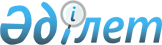 О внесении изменений и дополнений в приказ Министра энергетики Республики Казахстан от 11 июня 2018 года № 233 "Об утверждении типовых контрактов на недропользование"Приказ Министра энергетики Республики Казахстан от 24 января 2023 года № 29. Зарегистрирован в Министерстве юстиции Республики Казахстан 25 января 2023 года № 31772
      В соответствии с пунктом 1 статьи 36 Кодекса Республики Казахстан "О недрах и недропользовании" ПРИКАЗЫВАЮ:
      1. Внести в приказ Министра энергетики Республики Казахстан от 11 июня 2018 года № 233 "Об утверждении типовых контрактов на недропользование" (зарегистрирован в Реестре государственной регистрации нормативных правовых актов за № 17140) следующие изменения и дополнения:
      пункт 1 приказа изложить в новой редакции:
      "1. Утвердить прилагаемые:
      1) типовой контракт на разведку и добычу углеводородов согласно приложению 1 к настоящему приказу;
      2) типовой контракт на добычу углеводородов согласно приложению 2 к настоящему приказу;
      3) типовой контракт на добычу урана согласно приложению 3 к настоящему приказу;
      4) типовой контракт на разведку и добычу углеводородов по сложным проектам согласно приложению 4 к настоящему приказу;
      5) типовой контракт на добычу углеводородов по сложным проектам согласно приложению 5 к настоящему приказу;".
      в Типовом контракте на разведку и добычу углеводородов, утвержденного указанным приказом:
      преамбулу изложить в новой редакции:
      "Принимая во внимание, что:
      1) в соответствии с Конституцией Республики Казахстан недра принадлежат народу Республики Казахстан, от имени народа право собственности осуществляет государство;
      2) Республика Казахстан предоставляет участок недр в пользование на основаниях, условиях и в пределах, предусмотренных Кодексом Республики Казахстан "О недрах и недропользовании" (далее – Кодекс);
      3) недропользователь имеет намерение, финансовые и технические возможности рационально и эффективно проводить разведку и добычу углеводородов на участке недр;
      4) Правительство Республики Казахстан определило компетентный орган и наделило его правом на заключение и исполнение Контракта;
      5) пользование недрами осуществляется в соответствии с законодательством Республики Казахстан о недрах и недропользовании;
      6) Контракт на недропользование является договором, содержание, исполнение и прекращение которого определяются в соответствии с Кодексом;
      7) Республика Казахстан в лице Компетентного органа и недропользователь договорились о том, что Контракт будет регулировать их взаимные права и обязанности при разведке и добыче углеводородов,
      Республика Казахстан в лице Компетентного органа и Недропользователь договариваются о нижеследующем:";
      пункт 8 изложить в новой редакции:
      "8. Срок действия Контракта, указанный в пункте 5 Контракта, может быть продлен посредством заключения Сторонами дополнения к Контракту или его изложения в новой редакции в случае продления периода (периодов) добычи по участку (участкам) недр в порядке и на условиях, установленных Кодексом на дату такого продления.
      В случае, если Контракт соответствует типовому контракту, при продлении периода добычи между недропользователем и Компетентным органом в течение одного месяца со дня принятия решения о продлении заключается дополнение к Контракту, предусматривающее продление периода добычи и обязательство недропользователя по выполнению программы работ, указанной в подпункте 1) пункта 4 статьи 120 Кодекса и прилагаемой к Контракту в качестве его неотъемлемой части.
      В случае, если контракт не соответствует типовому контракту, при продлении периода добычи между недропользователем и компетентным органом в течение двух месяцев со дня принятия решения о продлении заключается контракт на добычу углеводородов в новой редакции, разработанный в соответствии с типовым контрактом на добычу углеводородов.";
      пункт 27 изложить в новой редакции:
      "27. Недропользователь обязан обеспечить равные условия труда, в том числе оплаты труда для казахстанского персонала по отношению к привлеченному иностранному персоналу.
      Недропользователь обязан обеспечить ежегодную индексацию заработной платы для казахстанского персонала не ниже уровня инфляции, публикуемого уполномоченной организацией.
      Недропользователь в соответствии с обоснованными рыночными условиями обеспечивает определение справедливых тарифов для задействованных подрядных организаций на оказываемые ими нефтесервисные работы/услуги.";
      параграф 4. Ликвидация последствий недропользования и консервация участка недр изложить в новой редакции:
      "Ликвидация последствий недропользования производится:
      1) на участке недр, право недропользования по которому прекращено, за исключением случаев, предусмотренных подпунктами 2) и 3) пункта 4 статьи 107 Кодекса;
      2) на участке недр (его части), который (которую) недропользователь намеревается вернуть государству в порядке, предусмотренном статьей 114 Кодекса.
      66. Исполнение недропользователем обязательства по ликвидации последствий недропользования на этапе разведки обеспечивается одним из следующих способов:
      1) гарантией;
      2) страхованием;
      3) залогом банковского вклада.
      67. Исполнение недропользователями обязательства по ликвидации последствий добычи углеводородов обеспечивается залогом банковского вклада.
      67-1. Обеспечение исполнения обязательства по ликвидации последствий разведки и (или) добычи, формируется в размере, сроки и порядке, определенными Кодексом.
      67-2. Любой предоставляемый способ обеспечения исполнения недропользователем обязательства по ликвидации последствий недропользования должен соответствовать требованиям Кодекса, действующим на дату предоставления такого обеспечения.
      Если по не зависящим от Недропользователя причинам предоставленное им обеспечение перестало соответствовать требованиям Кодекса или прекратилось, недропользователь обязан в течение шестидесяти календарных дней произвести замену такого обеспечения. Если в течение указанного срока такая замена не будет произведена недропользователем, последний обязан незамедлительно приостановить операции по недропользованию. Возобновление операций по недропользованию допускается только после восстановления или замены обеспечения.
      68. Передача права недропользования является безусловным основанием переоформления (передачи) прав по заложенному банковскому вкладу.
      69. Консервация участка недр производится в случаях и порядке, установленных законодательством Республики Казахстан о недрах и недропользовании.";
      подпункт 3) пункта 71 изложить в следующей редакции:
      "3) представлять компетентному органу отчетность, предусмотренную стандартом Инициативы прозрачности добывающих отраслей, по форме, утвержденной приказом Министра по инвестициям и развитию Республики Казахстан от 19 апреля 2018 года № 255 (зарегистрирован в Реестре государственной регистрации нормативных правовых актов за № 17009) и подтвержденную лицом, являющимся аудитором в соответствии с Законом Республики Казахстан "Об аудиторской деятельности".";
      пункт 91 изложить в новой редакции:
      "91. Нарушение условий проведения операций по недропользованию, предусмотренных главой 8 Контракта в соответствии с Кодексом, а также иных требований законодательства Республики Казахстан влечет ответственность, установленную законами Республики Казахстан.";
      подпункт 1) пункта 92 изложить в следующей редакции:
      "1) неустойка в размере, соответствующем:
      определенному количеству месячного расчетного показателя (МРП), устанавливаемого в соответствии с Законом Республики Казахстан "О республиканском бюджете" на 1 января соответствующего года;
      процентам от суммы не исполненных за отчетный период обязательств;
      процентам от суммы нарушения.";
      подпункт 3) пункта 93 изложить в новой редакции:
      "3) в иных случаях нарушения недропользователем обязательств, установленных главой 7 Контракта.";
      пункт 94 изложить в новой редакции:
      "94. Срок устранения нарушения недропользователем условий Контракта по физическому объему обязательств не должен превышать шесть месяцев, по обязательствам, указанным в подпунктах 1) и 2) пункта 93 Контракта, – три месяца, по иным обязательствам, предусмотренным главой 7 Контракта, – один месяц со дня получения письменного уведомления.";
      пункт 98 изложить в новой редакции:
      "98. Недропользователь несет ответственность в виде уплаты неустойки за неисполнение, ненадлежащее исполнение принятых им следующих обязательств:
      1) за невыполнение обязательств по внутристрановой ценности в работах и услугах – в размере 10% от суммы не исполненных за отчетный период обязательств;
      2) за невыполнение обязательств по внутристрановой ценности в кадрах в любом из отчетных кварталов соответствующего года – в размере 2 000 МРП, но не более одного раза в год;
      3) за неисполнение или ненадлежащее исполнение финансовых обязательств, предусмотренных пунктами 21 и 22 Контракта, – в размере 10% от суммы неисполненного за отчетный период обязательства. При этом если фактические расходы недропользователя вследствие изменения цен, действующих на рынке, а также по другим обстоятельствам, не зависящим от воли недропользователя, оказались меньше тех, которые учитывались при заключении Контракта, но при этом физический объем обязательств недропользователя, указанных в пункте 21 Контракта, исполнен в полном объеме, такое уменьшение фактических расходов недропользователя не является нарушением обязательств по Контракту;
      4) за неисполнение или ненадлежащее исполнение обязанности поставлять нефть для переработки на территории Республики Казахстан и за ее пределами в объемах, определенных графиками, в соответствии с пунктом 41 Контракта – в размере 10 000 МРП;
      5) за нарушение обязательства по соблюдению недропользователем и (или) его подрядчиками установленного законодательством Республики Казахстан о недрах и недропользовании порядка приобретения товаров, работ и услуг при проведении операций по разведке или добыче углеводородов – в размере 5% от суммы нарушения, совершенного в виде:
      приобретения товаров, работ и услуг способами, не предусмотренными порядком приобретения товаров, работ и услуг при проведении операций по разведке или добыче углеводородов, а равно с нарушением требований порядка к выбору способа закупа;
      составления конкурсной документации с нарушением требований порядка приобретения товаров, работ и услуг при проведении операций по разведке или добыче углеводородов;
      установления к потенциальным поставщикам требований, не предусмотренных порядком приобретения товаров, работ и услуг при проведении операций по разведке или добыче углеводородов;
      необоснованного отклонения и/или необоснованного допуска конкурсных заявок потенциальных поставщиков;
      заключения договора с нарушением требований порядка приобретения товаров, работ и услуг при проведении операций по разведке или добыче углеводородов;
      закуп товаров, работ и услуг способом из одного источника с нарушением требований порядка приобретения товаров, работ и услуг при проведении операций по разведке или добыче углеводородов.
      Примечание: при заключении Контракта с юридическим лицом, пятьюдесятью и более процентами акций (долей участия) которых прямо или косвенно владеет национальный управляющий холдинг, а также для недропользователей, приобретающих товары, работы и услуги в соответствии законодательством Республики Казахстан о государственных закупках, данный подпункт не применяется;
      6) за непредоставление или несвоевременное предоставление программ, информации и отчетов в соответствии с пунктами 24 и 70 Контракта – в размере 100 МРП;
      7) за ненаправление или несвоевременное направление уведомлений в соответствии с:
      пунктами 29 и 31 Контракта – в размере 5 000 МРП;
      пунктами 20 и 30 Контракта – в размере 2 000 МРП;
      пунктом 32 Контракта – в размере 1000 МРП;
      8) за неисполнение, ненадлежащее исполнение одного из показателей проектных документов, указанных в пункте 44 Контракта, – _________ МРП.
      Примечание: если начальные геологические запасы по Контракту:
      не превышают сто миллионов тонн нефти или пятьдесят миллиардов кубических метров природного газа штраф устанавливается размере 10 000 МРП;
      превышают сто миллионов тонн нефти или пятьдесят миллиардов кубических метров природного газа начальных геологических запасов размер штрафа устанавливается размере 20 000 МРП.";
      пункт 100 изложить в новой редакции:
      "100. Компетентный орган вправе досрочно прекратить действие Контракта в одностороннем порядке при неустранении недропользователем в установленный срок:
      1) одного из нарушений, предусмотренных подпунктами 1) и 2) пункта 2 статьи 133 Кодекса;
      2) более двух нарушений иных обязательств, установленных главой 7 Контракта.";
      приложение к Типовому контракту на разведку и добычу углеводородов изложить в новой редакции, согласно приложению 1 к настоящему приказу;
      дополнить приложениями 1 и 2 к Типовому контракту на разведку и добычу углеводородов, согласно приложению 2 к настоящему приказу;
      в Типовом контракте на добычу углеводородов, утвержденного указанным приказом:
      Преамбулу изложить в следующей редакции:
      "Принимая во внимание, что:
      1) в соответствии с Конституцией Республики Казахстан недра принадлежат народу Республики Казахстан, от имени народа право собственности осуществляет государство;
      2) Республика Казахстан предоставляет участок недр в пользование на основаниях, условиях и в пределах, предусмотренных Кодексом Республики Казахстан "О недрах и недропользовании" (далее – Кодекс);
      3) недропользователь имеет намерение, финансовые и технические возможности рационально и эффективно проводить разведку и добычу углеводородов на участке недр;
      4) Правительство Республики Казахстан определило компетентный орган и наделило его правом на заключение и исполнение Контракта;
      5) пользование недрами осуществляется в соответствии с законодательством Республики Казахстан о недрах и недропользовании;
      6) Контракт на недропользование является договором, содержание, исполнение и прекращение которого определяются в соответствии с Кодексом;
      7) Республика Казахстан в лице Компетентного органа и недропользователь договорились о том, что Контракт будет регулировать их взаимные права и обязанности при разведке и добыче углеводородов,
      Республика Казахстан в лице Компетентного органа и Недропользователь договариваются о нижеследующем:";
      пункт 7 изложить в новой редакции:
      "7. Срок действия Контракта, указанный в пункте 5 Контракта, может быть продлен посредством заключения Сторонами дополнения к Контракту или его изложения в новой редакции в случае продления периода (периодов) добычи по участку (участкам) недр в порядке и на условиях, установленных Кодексом на дату такого продления.
      В случае, если Контракт соответствует типовому контракту, при продлении периода добычи между недропользователем и Компетентным органом в течение одного месяца со дня принятия решения о продлении заключается дополнение к Контракту, предусматривающее продление периода добычи и обязательство недропользователя по выполнению программы работ, указанной в подпункте 1) пункта 4 статьи 120 Кодекса и прилагаемой к Контракту в качестве его неотъемлемой части.
      В случае, если контракт не соответствует типовому контракту, при продлении периода добычи между недропользователем и компетентным органом в течение двух месяцев со дня принятия решения о продлении заключается контракт на добычу углеводородов в новой редакции, разработанный в соответствии с типовым контрактом на добычу углеводородов.";
      пункт 23 изложить в новой редакции:
      "23. Недропользователь обязан обеспечить равные условия труда, в том числе оплаты труда для казахстанского персонала по отношению к привлеченному иностранному персоналу.
      Недропользователь обязан обеспечить ежегодную индексацию заработной платы для казахстанского персонала не ниже уровня инфляции, публикуемого уполномоченной организацией.
      Недропользователь в соответствии с обоснованными рыночными условиями обеспечивает определение справедливых тарифов для задействованных подрядных организаций на оказываемые ими нефтесервисные работы/услуги.";
      Параграф 4. Ликвидация последствий недропользования и консервация участка недр изложить в новой редакции:
      "Ликвидация последствий недропользования производится:
      1) на участке недр, право недропользования по которому прекращено, за исключением случаев, предусмотренных подпунктами 2) и 3) пункта 4 статьи 107 Кодекса;
      2) на участке недр (его части), который (которую) недропользователь намеревается вернуть государству в порядке, предусмотренном статьей 114 Кодекса.
      59. Исполнение недропользователями обязательства по ликвидации последствий добычи углеводородов обеспечивается залогом банковского вклада.
      60. Обеспечение исполнения обязательства по ликвидации последствий добычи, формируется в размере, сроки и порядке, определенными Кодексом.
      Если по не зависящим от Недропользователя причинам предоставленное им обеспечение перестало соответствовать требованиям Кодекса или прекратилось, недропользователь обязан в течение шестидесяти календарных дней произвести замену такого обеспечения. Если в течение указанного срока такая замена не будет произведена недропользователем, последний обязан незамедлительно приостановить операции по недропользованию. Возобновление операций по недропользованию допускается только после восстановления или замены обеспечения.
      61. Передача права недропользования является безусловным основанием переоформления (передачи) прав по заложенному банковскому вкладу.
      62. Консервация участка недр производится в случаях и порядке, установленных законодательством Республики Казахстан о недрах и недропользовании и (или) Контрактом.";
      подпункт 3) пункта 64 изложить в следующей редакции:
      "3) представлять компетентному органу отчетность, предусмотренную стандартом Инициативы прозрачности добывающих отраслей, по форме, утвержденной приказом Министра по инвестициям и развитию Республики Казахстан от 19 апреля 2018 года № 255 (зарегистрирован в Реестре государственной регистрации нормативных правовых актов за № 17009) и подтвержденную лицом, являющимся аудитором в соответствии с Законом Республики Казахстан "Об аудиторской деятельности".";
      пункт 83 изложить в новой редакции:
      "83. Нарушение условий проведения операций по недропользованию, предусмотренных главой 8 Контракта в соответствии с Кодексом, а также иных требований законодательства Республики Казахстан влечет ответственность, установленную законами Республики Казахстан.";
      подпункт 1) пункта 84 изложить в следующей редакции:
      "1) неустойка в размере, соответствующем:
      определенному количеству месячного расчетного показателя (МРП), устанавливаемого в соответствии с Законом Республики Казахстан "О республиканском бюджете" на 1 января соответствующего года;
      процентам от суммы не исполненных за отчетный период обязательств;
      процентам от суммы нарушения.";
      подпункт 3) пункта 85 изложить в следующей редакции:
      "3) в иных случаях нарушения недропользователем обязательств, установленных главой 7 Контракта.";
      пункт 86 изложить в новой редакции:
      "86. Срок устранения нарушения недропользователем условий Контракта по физическому объему обязательств не должен превышать шесть месяцев, по обязательствам, указанным в подпунктах 1) и 2) пункта 85 Контракта, – три месяца, по иным обязательствам, предусмотренным главой 7 Контракта, – один месяц со дня получения письменного уведомления.";
      пункт 90 изложить в новой редакции:
      "90. Недропользователь несет ответственность в виде уплаты неустойки за неисполнение, ненадлежащее исполнение принятых им следующих обязательств:
      1) за невыполнение обязательств по внутристрановой ценности в работах и услугах – в размере 10% от суммы не исполненных за отчетный период обязательств;
      2) за невыполнение обязательств по внутристрановой ценности в кадрах в любом из отчетных кварталов соответствующего года – в размере 2 000 МРП, но не более одного раза в год;
      3) за неисполнение или ненадлежащее исполнение финансовых обязательств, предусмотренных пунктом 18 Контракта, – в размере 10% от суммы неисполненного за отчетный период обязательства.
      4) за неисполнение или ненадлежащее исполнение обязанности поставлять нефть для переработки на территории Республики Казахстан и за ее пределами в объемах, определенных графиками, в соответствии с пунктом 35 Контракта – в размере 10 000 МРП.;
      5) за нарушение обязательства по соблюдению недропользователем и (или) его подрядчиками установленного законодательством Республики Казахстан о недрах и недропользовании порядка приобретения товаров, работ и услуг при проведении операций по разведке или добыче углеводородов – в размере 5% от суммы нарушения, совершенного в виде:
      приобретения товаров, работ и услуг способами, не предусмотренными порядком приобретения товаров, работ и услуг при проведении операций по разведке или добыче углеводородов, а равно с нарушением требований порядка к выбору способа закупа;
      составления конкурсной документации с нарушением требований порядка приобретения товаров, работ и услуг при проведении операций по разведке или добыче углеводородов;
      установления к потенциальным поставщикам требований, не предусмотренных порядком приобретения товаров, работ и услуг при проведении операций по разведке или добыче углеводородов;
      необоснованного отклонения и/или необоснованного допуска конкурсных заявок потенциальных поставщиков;
      заключения договора с нарушением требований порядка приобретения товаров, работ и услуг при проведении операций по разведке или добыче углеводородов;
      закуп товаров, работ и услуг способом из одного источника с нарушением требований порядка приобретения товаров, работ и услуг при проведении операций по разведке или добыче углеводородов.
      Примечание: при заключении Контракта с юридическим лицом, пятьюдесятью и более процентами акций (долей участия) которых прямо или косвенно владеет национальный управляющий холдинг, а также для недропользователей, приобретающих товары, работы и услуги в соответствии законодательством Республики Казахстан о государственных закупках, данный подпункт не применяется;
      6) за непредоставление или несвоевременное предоставление программ, информации и отчетов в соответствии с пунктами 22 и 63 Контракта – в размере 100 МРП;
      7) за ненаправление или несвоевременное направление уведомлений в соответствии с:
      пунктом 25 Контракта – в размере 5 000 МРП;
      пунктами 17 и 26 Контракта – в размере 2 000 МРП;
      8) за неисполнение, ненадлежащее исполнение одного из показателей проектных документов, указанных в пункте 38 Контракта, – _________ МРП.
      Примечание: если начальные геологические запасы по Контракту:
      не превышают сто миллионов тонн нефти или пятьдесят миллиардов кубических метров природного газа штраф устанавливается размере 10 000 МРП;
      превышают сто миллионов тонн нефти или пятьдесят миллиардов кубических метров природного газа начальных геологических запасов размер штрафа устанавливается размере 20 000 МРП.";
      пункт 92 изложить в новой редакции:
      "92. Компетентный орган вправе досрочно прекратить действие Контракта в одностороннем порядке при неустранении недропользователем в установленный срок:
      1) одного из нарушений, предусмотренных подпунктами 1) и 2) пункта 2 статьи 133 Кодекса;
      2) более двух нарушений иных обязательств, установленных главой 7 Контракта.";
      приложение к Типовому контракту на добычу углеводородов изложить в новой редакции, согласно приложению 3 к настоящему приказу;
      дополнить приложениями 1 и 2 к Типовому контракту на добычу углеводородов, согласно приложению 4 к настоящему приказу;
      в Типовом контракте на добычу урана, утвержденного указанным приказом:
      Преамбулу изложить в новой редакции:
      "Принимая во внимание, что:
      1) в соответствии с Конституцией Республики Казахстан недра принадлежат народу Республики Казахстан, от имени народа право собственности осуществляет государство;
      2) Республика Казахстан предоставляет участок недр в пользование на основаниях, условиях и в пределах, предусмотренных Кодексом Республики Казахстан "О недрах и недропользовании" (далее – Кодекс);
      3) недропользователь имеет намерение, финансовые и технические возможности рационально и эффективно проводить разведку и добычу углеводородов на участке недр;
      4) Правительство Республики Казахстан определило компетентный орган и наделило его правом на заключение и исполнение Контракта;
      5) пользование недрами осуществляется в соответствии с законодательством Республики Казахстан о недрах и недропользовании;
      6) Контракт на недропользование является договором, содержание, исполнение и прекращение которого определяются в соответствии с Кодексом;
      7) Республика Казахстан в лице Компетентного органа и недропользователь договорились о том, что Контракт будет регулировать их взаимные права и обязанности при разведке и добыче углеводородов,
      Республика Казахстан в лице Компетентного органа и Недропользователь договариваются о нижеследующем:";
      пункт 26 изложить в новой редакции:
      "26. Недропользователь обязан обеспечить равные условия труда, в том числе оплаты труда для казахстанского персонала по отношению к привлеченному иностранному персоналу.
      Недропользователь обязан обеспечить ежегодную индексацию заработной платы для казахстанского персонала не ниже уровня инфляции, публикуемого уполномоченной организацией.";
      подпункт 3) пункта 50 изложить в следующей редакции: 
      "3) представлять компетентному органу отчетность, предусмотренную стандартом Инициативы прозрачности добывающих отраслей, по форме, утвержденной приказом Министра по инвестициям и развитию Республики Казахстан от 19 апреля 2018 года № 255 (зарегистрирован в Реестре государственной регистрации нормативных правовых актов за № 17009) и подтвержденную лицом, являющимся аудитором в соответствии с Законом Республики Казахстан "Об аудиторской деятельности".";
      пункт 65 изложить в новой редакции:
      "65. Нарушение условий проведения операций по недропользованию, предусмотренных главой 8 Контракта в соответствии с Кодексом, а также иных требований законодательства Республики Казахстан влечет ответственность, установленную законами Республики Казахстан.";
      подпункт 1) пункта 66 изложить в следующей редакции:
      "1) неустойка в размере, соответствующем:
      определенному количеству месячного расчетного показателя (МРП), устанавливаемого в соответствии с Законом Республики Казахстан "О республиканском бюджете" на 1 января соответствующего года;
      процентам от суммы не исполненных за отчетный период обязательств;
      процентам от суммы нарушения.";
      подпункт 4) пункта 67 изложить в следующей редакции:
      "4) в иных случаях нарушения недропользователем обязательств, установленных главой 7 Контракта.";
      пункт 68 изложить в новой редакции:
      "68. Срок устранения нарушения недропользователем условий Контракта указанным в подпунктах 1),2) и 3) пункта 67 типового Контракта, – три месяца, по иным обязательствам, предусмотренным главой 7 типового Контракта, – один месяц со дня получения письменного уведомления.";
      пункт 71 изложить в новой редакции:
      "71. В случае очевидной невозможности устранения нарушения обязательств, предусмотренных Контрактом, в срок, определенный в пункте 68 Контракта, Компетентный орган вправе установить иной срок, в течение которого возможно устранение такого нарушения.";
      дополнить приложением 4 "Типовой контракт на разведку и добычу углеводородов по сложным проектам", согласно приложению 5 к настоящему приказу;
      дополнить приложением 5 "Типовой контракт на добычу углеводородов по сложным проектам", согласно приложению 6 к настоящему приказу.
      2. Департаменту недропользования Министерства энергетики Республики Казахстан в установленном законодательством Республики Казахстан порядке обеспечить:
      1) государственную регистрацию настоящего приказа в Министерстве юстиции Республики Казахстан;
      2) размещение настоящего приказа на интернет-ресурсе Министерства энергетики Республики Казахстан;
      3) в течение десяти рабочих дней после государственной регистрации настоящего приказа в Министерстве юстиции Республики Казахстан представление в Департамент юридической службы Министерства энергетики Республики Казахстан сведений об исполнении мероприятий, предусмотренных подпунктами 1) и 2) настоящего пункта.
      3. Контроль за исполнением настоящего приказа возложить на курирующего вице-министра энергетики Республики Казахстан.
      4. Настоящий приказ вводится в действие по истечению десяти календарных дней после дня его первого официального опубликования.
      "СОГЛАСОВАН"Министерство науки и высшего образованияРеспублики Казахстан
      "СОГЛАСОВАН"Министерство труда и социальнойЗащиты населения Республики Казахстан
      "СОГЛАСОВАН"Министерство индустрии иинфраструктурного развитияРеспублики Казахстан
      "СОГЛАСОВАН"Министерство финансовРеспублики Казахстан
      "СОГЛАСОВАН"Министерство просвещенияРеспублики Казахстан
      "СОГЛАСОВАН"Министерство национальной экономикиРеспублики Казахстан
      "СОГЛАСОВАН"Министерство экологиии природных ресурсовРеспублики Казахстан Дополнительные обязательства недропользователя Минимальные объемы и виды работ по Контракту в период разведки Пространственные границы участка (участков) недр
      Наименование региона.
      Наименование участка недр.
      Угловые координаты участка недр (наименование блоков). Дополнительные обязательства недропользователя Дополнительные обязательства Пространственные границы участка (участков) недр
      Наименование региона.
      Наименование участка недр.
      Угловые координаты участка недр. ТИПОВОЙ КОНТРАКТ
НА РАЗВЕДКУ И ДОБЫЧУ УГЛЕВОДОРОДОВ ПО СЛОЖНЫМ ПРОЕКТАМ
      Контракт на разведку и добычу углеводородов по сложным проектам (далее –"Контракт") между Республикой Казахстан, от имени которой действует____________________________________________________ как компетентный орган далее             (наименование государственного органа)именуемый "Компетентный орган") и _______________________________________________                             (Ф.И.О. физического лица или наименование юридического лица),владеющий _________ доли в праве недропользования по Контракту___________________________________________________________________________
      В случае если недропользователями по Контракту являются два и более лиц, тоуказывается Ф.И.О. (наименование) каждого лица и размер доли в праве недропользования,принадлежащей каждому из таких лиц)
      далее совместно именуемые – "Недропользователь", далее совместно сКомпетентным органом именуемые "Стороны".
      Примечание: в случае, если право недропользования предоставлено одному лицу,слова "далее совместно именуемые" заменить словами "далее именуемый"
      Настоящий Контракт подписан Сторонами "____" ____________ 20__года (далее –"Дата подписания") в соответствии с_______________________________________________________________________________       (протоколом комиссии по проведению аукционов на предоставление праванедропользования по углеводородам или решением Компетентного органа о заключенииконтракта на недропользование с национальной компанией в области углеводородов,являющимися основанием для заключения контракта) Содержание
      Преамбула
      Глава 1. Предмет Контракта
      Глава 2. Срок действия Контракта
      Глава 3. Границы участка недр
      Глава 4. Права Компетентного органа
      Глава 5. Обязанности Компетентного органа
      Глава 6. Права Недропользователя
      Глава 7. Обязанности Недропользователя
      Глава 8. Условия проведения операций по недропользованию
      Параграф 1. Общие условия
      Параграф 2. Реализация и (или) экспорт углеводородов
      Параграф 3. Охрана недр и окружающей среды, рациональное и комплексное использование недр
      Параграф 4. Налогообложение и таможенные платежи
      Параграф 5. Приобретение товаров, работ и услуг
      Параграф 6. Ликвидация последствий недропользования и консервация участка недр
      Параграф 7. Учет и отчетность
      Параграф 8. Переход и обременение права недропользования и объектов, связанных с правом недропользования
      Параграф 9. Право собственности на имущество и информацию
      Параграф 10. Участок недр и имущество при прекращении права недропользования
      Параграф 11. Контроль за соблюдением Недропользователем условий Контракта
      Параграф 12. Дополнительное обязательство Недропользователя
      Параграф 13. Ответственность Недропользователя
      Глава 9. Непреодолимая сила
      Глава 10. Конфиденциальность
      Глава 11. Порядок разрешения споров
      Глава 12. Изменение и прекращение действия Контракта
      Глава 13. Заключительные положения
      Приложения к Контракту на разведку и добычу углеводородов:
      Приложение 1 – Минимальные объемы и виды работ по Контракту в период разведки
      Приложение 2 – Пространственные границы участка (участков) недр
      Приложение 3 – Дополнительные обязательства недропользователя Преамбула
      Принимая во внимание, что:
      1) в соответствии со статьей 6 Конституции Республики Казахстан недра принадлежат народу. От имени народа право собственности осуществляет государство.
      2) Республика Казахстан предоставляет участок недр в пользование на основаниях, условиях и в пределах, предусмотренных Кодексом Республики Казахстан "О недрах и недропользовании" (далее – Кодекс);
      3) Недропользователь имеет намерение, финансовые и технические возможности рационально и эффективно проводить разведку и добычу углеводородов на участке недр;
      4) Правительство Республики Казахстан определило компетентный орган и наделило его правом на заключение и исполнение Контракта от имени Республики Казахстан;
      5) пользование недрами осуществляется в соответствии с законодательством Республики Казахстан о недрах и недропользовании;
      6) Контракт на недропользование является договором, содержание, исполнение и прекращение которого определяются в соответствии с Кодексом;
      7) Республика Казахстан в лице Компетентного органа и Недропользователь договорились о том, что Контракт будет регулировать их взаимные права и обязанности при разведке и добыче углеводородов,
      Республика Казахстан в лице Компетентного органа и Недропользователь договариваются о нижеследующем: Глава 1. Предмет Контракта
      1. Республика Казахстан в лице Компетентного органа предоставляет на установленный Контрактом срок Недропользователю право недропользования на участке (участках) недр, определенном (определенных) в Приложении № 1 к Контракту, а Недропользователь обязуется за свой счет и на свой риск осуществлять недропользование в соответствии с условиями Контракта и Кодексом.
      2. Право недропользования на участке недр возникает с даты вступления в силу Контракта – даты регистрации Контракта в Компетентном органе (далее – "Дата вступления в силу").
      3. При условии соблюдения Недропользователем положений, предусмотренных законодательством Республики Казахстан о недрах и недропользовании и Контрактом, Недропользователь вправе на участке недр осуществлять разведку и добычу углеводородов. Глава 2. Срок действия Контракта
      4. Срок действия Контракта является совмещенным и состоит из периода разведки продолжительностью восемнадцать (18) лет и периода добычи продолжительностью: двадцать пять (25) лет для месторождения, не являющегося крупным; сорок пять (45) лет для месторождения, являющегося крупным. Срок действия Контракта исчисляется с "___" ______________ 20__года.
      Период разведки состоит из первоначального этапа разведки, равного девяти (9) годам, этапа оценки, равного шести (6) годам, и этапа пробной эксплуатации, равного трем (3) годам.
      5. В случае обнаружения Недропользователем по результатам разведочных работ в течение первоначального этапа разведки залежи (залежей), которая (которые) требует оценки и такие работы по оценке обнаруженной залежи (залежей) не могут быть завершены в течение первоначального периода разведки, Недропользователь вправе перейти к этапу оценки на основании заявления, подаваемого в Компетентный орган до истечения срока первоначального этапа разведки путем подписания дополнительного соглашения к Контракту в порядке, установленном статьей 116 Кодекса.
      Если недропользователь не перешел к этапу оценки, в этом случае период разведки по Контракту не включает этап оценки и этап пробной эксплуатации, и состоит только из первоначального этапа разведки продолжительностью не более девяти (9) лет. В этом случае период разведки истекает в девятую годовщину срока действия Контракта, исчисляемую с Даты вступления в силу Контракта.
      6. Если для целей оценки выявленной залежи (залежей) требуется проведение пробной эксплуатации такой залежи (залежей), которая не может быть завершена в течение этапа оценки, Недропользователь вправе перейти к этапу пробной эксплуатации на основании заявления, подаваемого в Компетентный орган до истечения срока этапа оценки путем подписания дополнительного соглашения к Контракту в порядке, установленном статьей 116 Кодекса.
      Если недропользователь не перешел к этапу пробной эксплуатации, период разведки по Контракту не включает этап пробной эксплуатации и состоит только из первоначального этапа разведки и этапа оценки, в сумме равным пятнадцати (15) годам. В этом случае период разведки истекает в пятнадцатую годовщину срока действия Контракта, исчисляемую с Даты вступления в силу Контракта.
      В случае перехода к этапу пробной эксплуатации период разведки истекает в восемнадцатую годовщину срока действия Контракта, исчисляемую с Даты вступления в силу Контракта.
      7. Если в течение периода разведки Недропользователь обнаружил месторождение углеводородов, отчет по подсчету запасов, по которому получил положительное заключение государственной экспертизы недр, он вправе перейти к периоду добычи на основании заявления, подаваемого в Компетентный орган до завершения периода разведки, путем заключения дополнительного соглашения к Контракту в порядке, установленном статьей 119 Кодекса.
      При переходе к периоду добычи срок периода добычи по Контракту составляет:
      1) сорок пять (45) лет, если месторождение относится к категории крупных месторождений согласно получившему положительное заключение государственной экспертизы недр отчету по подсчету геологических запасов на участке добычи, либо
      2) двадцать пять (25) лет для других месторождений.
      Срок периода добычи исчисляется с даты заключения дополнения к Контракту.
      В случае, если по Контракту сформировано несколько участков добычи согласно статье 110 Кодекса, период добычи устанавливается отдельно для каждого такого участка.
      8. Если до завершения периода разведки по Контракту не было подано заявление о переходе к этапу добычи и не было заключено дополнение к Контракту в соответствии с пунктом 7 Контракта, он досрочно прекращается.
      9. Период добычи по Контракту может быть продлен посредством заключения Сторонами дополнения к Контракту в порядке и на условиях, установленных статьей 120 Кодекса.
      10. Срок продления исчисляется с даты заключения соответствующего дополнения к Контракту. Глава 3. Границы участка недр
      11. Пространственные границы участка недр, на котором Недропользователь вправе проводить операции по разведке или добыче углеводородов в соответствии с Контрактом, устанавливаются в приложении к Контракту, являющемся его неотъемлемой частью.
      Для целей подготовки указанного приложения пространственные границы участка разведки или добычи определяются согласно статье 110 Кодекса.
      12. После завершения первоначального этапа разведки, в случае перехода к этапу оценки в соответствии с пунктом 5 Контракта, недропользователь обязуется возвратить весь участок разведки, за исключением участка (участков) на котором Недропользователь вправе проводить оценку.
      13. После завершении периода разведки, в случае перехода к этапу добычи в соответствии с пунктом 7 Контракта, недропользователь обязуется возвратить весь участок разведки, на котором проводились работы по оценке, включая пробную эксплуатацию, за исключением участка (участков) добычи.
      Преобразование участка недр производится в порядке и по основаниям, установленным в статьях 113, 114, 115 Кодекса, посредством заключения дополнения к Контракту.
      14. Возврат всего или части участка (участков) недр осуществляется в порядке и сроки, предусмотренные Кодексом. Глава 4. Права Компетентного органа
      15. Компетентный орган имеет право:
      1) на досрочное прекращение действия Контракта в случаях и порядке, предусмотренных Кодексом и (или) Контрактом;
      2) потребовать изменение и (или) дополнение условий Контракта в случаях и порядке, предусмотренных Кодексом и (или) Контрактом;
      3) на осуществление контроля за соблюдением Недропользователем условий Контракта в порядке, установленном законодательством Республики Казахстан;
      4) принять решение о приостановлении операций по недропользованию на приграничном участке недр до достижения соглашения с таким государством, с которым у Республики Казахстан отсутствуют соответствующие международные договоры в порядке и случаях, предусмотренных Кодексом;
      5) осуществлять иные права, предусмотренные законодательством Республики Казахстан и (или) Контрактом. Глава 5. Обязанности Компетентного органа
      16. При условии соблюдения недропользователем положений, предусмотренных законодательством Республики Казахстан о недрах и недропользовании и Контрактом, Компетентный орган обязуется в случаях, порядке и на условиях, установленных законодательством Республики Казахстан о недрах и недропользовании:
      1) продлевать срок действия Контракта в порядке и на условиях, предусмотренных Кодексом;
      2) осуществлять преобразование участка недр в порядке, предусмотренном Кодексом;
      3) исполнять иные обязанности, предусмотренные в законодательстве Республики Казахстан. Глава 6. Права Недропользователя
      17. При условии соблюдения положений, предусмотренных законодательством Республики Казахстан о недрах и недропользовании и Контрактом, недропользователь вправе:
      1) на возмездной основе пользоваться недрами в пределах выделенного участка недр в предпринимательских целях;
      2) использовать по своему усмотрению результаты своей деятельности, в том числе добытые углеводороды, если иное не предусмотрено Кодексом и (или) Контрактом;
      3) сооружать на территории участка недр, а в случае необходимости на иных земельных участках, предоставленных Недропользователю в установленном порядке, объекты производственной и социальной сферы, необходимые для осуществления работ, а также на основании договоров пользоваться объектами и коммуникациями общего пользования как на территории участка недр, так и вне ее пределов;
      4) назначить оператора по Контракту;
      5) досрочно прекратить операции по недропользованию посредством возврата всего участка разведки или добычи в порядке и на условиях, установленных Кодексом;
      6) в течение периода разведки и с учетом ограничений, установленных Кодексом, проводить на территории участка (участков) недр любые виды работ по разведке углеводородов;
      7) в течение периода добычи осуществлять добычу углеводородов, а также проводить доизучение (доразведку) участка добычи с целью уточнения геологического строения и запасов месторождения углеводородов, в пределах границ участка недр;
      8) в любое время до истечения периода разведки или периода добычи производить консервацию или ликвидацию отдельных технологических объектов, используемых при проведении операций по недропользованию, включая сооружения, оборудование, скважины и иное имущество;
      9) подавать заявления о переходе на этап оценки, этап пробной эксплуатации и период добычи;
      10) подавать заявления на продление периода добычи;
      11) подавать заявления на преобразование участка недр;
      12) осуществлять попутное извлечение подземных вод при добыче углеводородов без получения специальных разрешений или лицензий. Дальнейшее использование попутно добытых подземных вод осуществляется в соответствии с водным и экологическим законодательством Республики Казахстан;
      13) начать процедуру разрешения споров в соответствии с порядком разрешения споров, предусмотренным в Главе 11 Контракта;
      14) заключить соглашение о стимулировании предпринимательства в области углеводородов на добровольной основе, направленное на поддержку местных производителей в соответствии со статьей 28-1 Кодекса.
      15) привлекать при необходимости иностранную рабочую силу для ведения операций по недропользованию в установленном законодательством порядке;
      16) оспорить досрочное прекращение действия Контракта компетентным органом в соответствии с Кодексом;
      17) осуществлять иные права, предусмотренные законодательством Республики Казахстан и (или) Контрактом.  Глава 7. Обязанности Недропользователя
      18. Недропользователь обязан использовать участок недр только в целях, предусмотренных Контрактом.
      19. Недропользователь обязан выполнять программу работ, содержащую виды, объемы и сроки выполнения работ по годам в период разведки в соответствии с Приложением № 1 к Контракту.
      20. При прекращении действия Контракта Недропользователь обязан прекратить любые операции по недропользованию, за исключением операций, связанных с консервацией или ликвидацией технологических объектов и последствий недропользования.
      21. В течение периода добычи, начиная со второго года, Недропользователь обязан ежегодно:
      1) осуществлять финансирование обучения казахстанских кадров в размере одного процента от затрат на добычу, понесенных Недропользователем в период добычи углеводородов по итогам предыдущего года, в соответствии с законодательством Республики Казахстан;
      2) осуществлять финансирование социально-экономического развития региона и развития его инфраструктуры в размере одного процента от инвестиций по Контракту, по итогам предыдущего года. К финансированию расходов на социально-экономическое развитие региона и развитие его инфраструктуры относятся расходы Недропользователя на развитие и поддержание объектов социальной инфраструктуры региона, а также средства, перечисляемые им на эти цели в государственный бюджет;
      3) осуществлять финансирование научно-исследовательских, научно-технических и (или) опытно-конструкторских работ в размере одного процента от затрат на добычу, понесенных недропользователем в период добычи углеводородов по итогам предыдущего года, в соответствии с законодательством Республики Казахстан.
      Объем финансирования, осуществленного в соответствии с настоящим пунктом, превышающий установленный минимум, учитывается в счет исполнения соответствующих обязательств Недропользователя в следующем году.
      22. При определении внутристрановой ценности в кадрах в целях проведения операции по недропользованию по Контракту недропользователь обязан руководствоваться следующим:
      1) потребностями недропользователя в иностранных или казахстанских кадрах в зависимости от его управленческих и административных нужд;
      2) наличием на рынке Республики Казахстан квалифицированного казахстанского персонала по определенной категории, соответствующего потребностям недропользователя;
      3) поэтапным обучением, включая стажировку, казахстанских кадров и последующей постепенной замены иностранных кадров казахстанскими кадрами по руководящим категориям. 
      Минимальная доля внутристрановой ценности в кадрах будет составлять: ___ % по руководителям и их заместителям, ___ % по руководителям структурных подразделений, а по специалистам и квалифицированным рабочим должна составлять ___% но не менее 70 %.
      При этом количество руководителей, менеджеров и специалистов, осуществляющих трудовую деятельность на территории Республики Казахстан в рамках внутрикорпоративного перевода в соответствии с законодательством Республики Казахстан о занятости населения и миграции населения, должно быть не более пятидесяти процентов от общей численности руководителей, менеджеров и специалистов по каждой соответствующей категории.
      Расчет доли внутристрановой ценности в кадрах осуществляется в соответствии с Методикой расчета доли внутристрановой ценности в кадрах, утвержденной приказом Министра труда и социальной защиты населения Республики Казахстан от 18 мая 2018 года № 193 (зарегистрирован в Реестре государственной регистрации нормативных правовых актов за № 17021).
      Примечание: в пункте 22 указываются проценты по кадрам по руководителям и их заместителям, а также по руководителям структурных подразделений, указанные в заявке на участие в аукционе или в заявлении о проведении прямых переговоров.
      23. Недропользователь обязан обеспечить долю внутристрановой ценности и приобретать товары, работы и услуг в соответствии с Параграфом 5 Главы 8 Контракта.
      24. Недропользователь обязан согласовать с компетентным органом программу развития местных поставщиков товаров, работ и услуг в соответствии с Параграфом 5 Главы 8 Контракта.
      25. В случае обнаружения геологических, геоморфологических и гидрогеологических объектов, представляющих в соответствии с законодательством Республики Казахстан в области особо охраняемых природных территорий особую экологическую, научную, историко-культурную и рекреационную ценность, недропользователь обязан незамедлительно прекратить работы на участке и письменно уведомить об этом уполномоченный орган по изучению недр и уполномоченный орган в области охраны окружающей среды.
      26. Недропользователь обязан вести учет проводимых операций по недропользованию и предоставлять отчеты, предусмотренные Параграфом 7 Главы 8 Контракта.
      27. Недропользователь обязан обеспечить равные условия труда, в том числе оплаты труда, для казахстанского персонала по отношению к привлеченному иностранному персоналу.
      28. Недропользователь обязан обеспечить ежегодную индексацию заработной платы для казахстанского персонала не ниже уровня инфляции, публикуемого уполномоченной организацией.
      29. Недропользователь в соответствии с обоснованными рыночными условиями обеспечивает определение недискриминурющих тарифов для задействованных подрядных организаций на оказываемые ими нефтесервисные работы/услуги.
      30. Недропользователь обязан уведомлять государственный орган, предоставивший такое право недропользования, об изменении состава лиц и (или) организаций, прямо или косвенно контролирующих деятельность недропользователя, в течение тридцати календарных дней со дня такого изменения.
      31. Недропользователь обязан незамедлительно уведомлять Компетентный орган о прекращении полномочий оператора по контракту на недропользование.
      32. При каждом открытии новой залежи (совокупности залежей) недропользователь в течение месяца со дня такого открытия направляет в уполномоченный орган по изучению недр заявление о подтверждении обнаружения.
      33. Недропользователь в течение месяца со дня подтверждения обнаружения уполномоченным органом по изучению недр обязан письменно уведомить об этом компетентный орган.
      34. Недропользователь обязан принять на баланс все ранее пробуренные скважины, находящиеся на территории участка недр, проводить по ним мониторинг.
      35. Недропользователь обязан за свой счет ликвидировать последствия операций по недропользованию на участке (участках) недр в случаях и в порядке, установленных законодательством. Прекращение действия Контракта, не влечет прекращения обязательств Недропользователя по ликвидации последствий недропользования.
      36. Недропользователь обязан предоставить обеспечение исполнения своих обязательств по ликвидации в соответствии с Параграфом 6 Главы 8 Контракта. Предоставление такого обеспечения не освобождает от исполнения обязательства по ликвидации последствий недропользования.
      37. В течение периода добычи недропользователь обязан ликвидировать скважины, которые подлежат ликвидации по техническим и (или) геологическим причинам и не могут быть использованы в иных целях в соответствии с проектом разработки месторождения.
      38. В случаях, предусмотренных Кодексом, недропользователь обязан завершить консервацию участка недр в сроки, установленные в проекте консервации.
      Обязательства по консервации участка недр исполняются за счет средств Недропользователя. В случае, предусмотренном подпунктом 2) пункта 4 статьи 107 Кодекса, суммы обязательств после их исполнения компенсируются недропользователю за счет средств обеспечения.
      39. В течение периода разведки недропользователь обязан поставлять принадлежащие ему углеводороды, добытые в период разведки, в полном объеме на внутренний рынок Республики Казахстан, за исключением углеводородов, потребляемых на собственные технологические нужды или сжигаемых в соответствии с требованиями Кодекса.
      40. Если объемы начальных геологических запасов месторождения углеводородов, отчет по подсчету которых получил положительное заключение государственной экспертизы недр в соответствии с Кодексом, превышают сто миллионов тонн нефти или пятьдесят миллиардов кубических метров природного газа, Недропользователь обязан обеспечить выполнение дополнительного обязательства в соответствии с Параграфом 12 Главы 8 Контракта.
      41. Недропользователь обязан не допускать сжигания сырого газа, за исключением случаев, установленных в пункте 1 статьи 146 Кодекса.
      42. В целях обеспечения потребностей внутреннего рынка нефтепродуктами Недропользователь обязан осуществлять поставку нефти для переработки на территории Республики Казахстан, а в случае остановки нефтеперерабатывающего завода из-за аварийной ситуации - и за ее пределами, в соответствии с графиками поставки согласно Параграфу 2 Главы 8 Контракта.
      43. В качестве обязательства Недропользователя по Контракту устанавливается выполнение им следующих показателей, утвержденных Недропользователем и получивших положительные заключения предусмотренных Кодексом и иными законами Республики Казахстан экспертиз проектных документов:
      1) плотность сетки эксплуатационных скважин;
      2) соотношение добывающих и нагнетательных скважин по каждому эксплуатационному объекту;
      3) коэффициент компенсации по залежам;
      4) отношение пластового и забойного давления к давлению насыщения или давлению конденсации;
      5) отношение пластового давления к забойному давлению;
      6) максимально допустимая величина газового фактора по скважинам;
      7) объемы добычи углеводородов;
      8) объемы обратной закачки рабочего агента для повышения пластового давления;
      9) показатели ввода эксплуатационных скважин.
      При этом значения показателей, указанных в настоящем пункте, не включаются в Контракт и определяются исходя из проектных документов.
      44. Недропользователь обязуется не позднее двух лет с даты перехода к периоду добычи по Контракту утвердить и представить для прохождения государственной экспертизы базовых проектных документов в сфере недропользования в соответствии с Кодексом проект разработки месторождения (месторождений).
      45. Недропользователь обязан выполнять иные обязанности, предусмотренные законодательством Республики Казахстан и (или) Контрактом. Глава 8. Условия проведения операций по недропользованию Параграф 1. Общие условия
      46. Операции по недропользованию должны соответствовать требованиям промышленной безопасности и экологического законодательства Республики Казахстан.
      47. Операции по недропользованию должны проводиться в соответствии с утвержденными Недропользователем и получившими положительные заключения предусмотренных Кодексом и иными законами Республики Казахстан экспертиз проектом разведочных работ, проектом разработки месторождения углеводородов, проектом пробной эксплуатации.
      48. Запрещается проведение операций по недропользованию, не предусмотренных проектными документами, а также при отсутствии проектных документов.
      49. Методы и способы проведения работ по разведке и добыче углеводородов, предусмотренных проектными документами, должны соответствовать положительной практике пользования недрами.
      50. Виды, состав и требования к содержанию проектных документов, необходимых для проведения соответствующих операций по недропользованию, определяются Едиными правилами по рациональному и комплексному использованию недр.
      51. При осуществлении разведки и добычи Недропользователь должен выбирать наиболее эффективные методы и технологии проведения операций по недропользованию, основанные на положительной практике использования недр.
      Примечание: если участок недр по Контракту полностью или частично расположен в пределах казахстанского сектора Каспийского или Аральского моря пункт 51 Контракта излагается в следующей редакции:
      "51. При осуществлении разведки и добычи Недропользователь должен выбирать наиболее эффективные методы и технологии проведения операций по недропользованию, основанные на наилучшей практике проведения операций по недропользованию."
      52. Добыча должна проводиться методами и способами, исключающими потери углеводородов, не предусмотренные базовым проектным документом, в соответствии с положительной практикой пользования недрами.
      53. С учетом положений, предусмотренных статьей 24 Кодекса, при проведении операций по недропользованию недропользователь обязуется не препятствовать другим лицам свободно передвигаться в пределах территории участка недр, пользоваться объектами и коммуникациями общего пользования, если это не связано с особыми условиями безопасности и такая деятельность не мешает проведению операций по недропользованию. Параграф 2. Реализация и (или) экспорт углеводородов
      54. Республика Казахстан имеет преимущественное перед другими лицами право на приобретение углеводородов по ценам, не превышающим цены, применяемые Недропользователем при совершении сделок, сложившиеся на дату совершения сделки, за вычетом транспортных расходов и затрат на реализацию углеводородов.
      При этом объем приобретаемых у Недропользователя углеводородов при реализации государством преимущественного права на приобретение добытого объема углеводородов будет определяться исходя из общей потребности государства с учетом потребностей регионов и пропорционален доле добычи региона нахождения недропользователя от общего объема добычи углеводородов в регионе и Республике Казахстан.
      Оплата стоимости приобретаемых углеводородов осуществляется в тенге.
      В случае отсутствия информации о ценах углеводородов, применяемых недропользователем при совершении сделок, применяются цены, не превышающие сложившиеся на мировых рынках цены на дату совершения сделки по приобретению государством углеводородов, за вычетом транспортных расходов и затрат на реализацию углеводородов.
      55. Республика Казахстан имеет преимущественное перед другими лицами право на приобретение отчуждаемого сырого газа, принадлежащего Недропользователю в соответствии с законодательством Республики Казахстан о недрах и Контрактом, а также товарного газа, произведенного Недропользователями в процессе переработки добытого им сырого газа и принадлежащего ему в соответствии с законодательством Республики Казахстан о недрах и недропользовании и Контрактом.
      56. В случае введения чрезвычайного или военного положения Правительство Республики Казахстан имеет право реквизиции части или всех углеводородов, принадлежащих Недропользователю. Реквизиция может осуществляться в размерах, необходимых для нужд Республики Казахстан, в течение всего срока действия чрезвычайного или военного положения.
      Республика Казахстан гарантирует компенсацию за реквизированные углеводороды в натуральной форме или посредством выплаты их стоимости в тенге по ценам, не превышающим цены, применяемые Недропользователем при совершении сделок с углеводородами на дату реквизиции, за вычетом транспортных расходов и затрат на реализацию.
      57. Объем поставки нефти, добытой в период добычи, для переработки на территории Республики Казахстан в соответствии с графиками поставки не может превышать двадцати пяти процентов от общего объема добычи нефти, планируемой по настоящему Контракту в отчетный месяц поставки, без учета объемов углеводородов, используемых на собственные нужды. При этом Недропользователь вправе поставлять нефть для переработки на территории Республики Казахстан, в объемах, превышающих 25% от общего объема добычи нефти, планируемого по настоящему Контракту в отчетный месяц поставки, без учета объемов углеводородов, используемых на собственные нужды.
      Примечание: в случае, если участок недр, по которому заключается контракт на разведку и добычу углеводородов, относится к категории сложных проектов в соответствии с подпунктом 1) и (или) подпунктом 3) пункта 1-2 статьи 36 Кодекса, пункт 57 Контракта излагается в следующей редакции:
      "57. Требования Кодекса о поставках нефти, добытой в период добычи по Контракту, для переработки на территории Республики Казахстан в соответствии с графиками поставки, не применяются к Контракту. При этом Недропользователь вправе поставлять нефть для переработки на территории Республики Казахстан.".
      58. В случае намерения недропользователя произвести отчуждение либо передать на процессинг произведенную им широкую фракцию легких углеводородов такое отчуждение или передача на процессинг должны осуществляться исключительно производителям сжиженного нефтяного газа, производственные мощности которых расположены на территории Республики Казахстан. Параграф 3. Охрана недр и окружающей среды, рациональное и комплексное использование недр
      59. Обязательными условиями проведения разведки и добычи углеводородов, в том числе на море, являются:
      1) обеспечение охраны недр;
      2) рациональное и экономически эффективное использование недр на основе применения высоких технологий и положительной практики пользования недрами;
      3) соблюдение требований промышленной безопасности и экологического законодательства Республики Казахстан;
      4) оснащение производственных объектов приборами учета сырой нефти и газового конденсата и обеспечение их функционирования.
      60. Недропользователь обязан обеспечивать организацию проведения мониторинга состояния недр и контроля за разработкой месторождения.
      61. При проведении операций на море Недропользователь обязан проводить их в соответствии с наилучшей практикой проведения операций на море.
      62. Запрещается добыча углеводородов без переработки всего объема добываемого сырого газа, за исключением объемов сырого газа:
      1) сжигаемых в случаях и на условиях, установленных статьей 146 Кодекса;
      2) используемых недропользователем на собственные технологические нужды в объемах, предусмотренных в утвержденном недропользователем и получившем положительные заключения предусмотренных Кодексом и иными законами Республики Казахстан Республики Казахстан экспертиз проектном документе;
      3) реализуемых недропользователем иным лицам в целях переработки и (или) утилизации. Параграф 4. Налогообложение и таможенные платежи
      63. Исполнение налоговых обязательств по налогам и другим обязательным платежам в бюджет по деятельности, осуществляемой в рамках настоящего Контракта, осуществляется Недропользователем в соответствии с налоговым законодательством Республики Казахстан, действующим на дату возникновения обязательств по их уплате, за исключением случаев, предусмотренных статьей 722-1 Кодекса Республики Казахстан "О налогах и других обязательных платежах в бюджет", действующей на дату подписания Контракта.
      64. Размер подписного бонуса, уплаченного Недропользователем до заключения Контракта согласно банковскому поручению за № _____ от "__" ______ 20__ года, составляет_____ (указать сумму в тенге).
      65. Недропользователю предоставляется временное освобождение от уплаты вывозных таможенных пошлин на сырую нефть, добытую по Контракту, в соответствии с законодательством Республики Казахстан, действующим на Дату вступления в силу. Параграф 5. Приобретение товаров, работ и услуг
      66. Приобретение Недропользователем товаров, работ и услуг при осуществлении по Контракту осуществляется в соответствии с порядком, установленным Недропользователем. При этом такой порядок должен обеспечивать:
      1) выполнение утвержденных Недропользователем и согласованных с Компетентным органом программ развития местных поставщиков товаров, работ и услуг в период добычи;
      2) предоставление всем заинтересованным поставщикам товаров, работ и услуг полных и недискриминурющих возможностей для участия в конкурсе на приобретение товаров, работ и услуг;
      3) применение объективных критериев предварительного отбора потенциальных поставщиков товаров, работ и услуг;
      4) открытый доступ к информации для всех заинтересованных лиц о планируемых закупках товаров, работ и услуг, а также требованиям, предъявляемым к потенциальным поставщикам, в том числе посредством размещения на официальных интернет-ресурсах недропользователя.
      67. Недропользователь обязуется разработать порядок закупа товаров, работ и услуг, в соответствии положениями пункта 66 Контракта.
      68. Доля внутристрановой ценности в работах и услугах, приобретаемых для проведения операций по недропользованию по настоящему Контракту, должна составлять ____%, но не менее пятидесяти процентов (50%) от общего объема приобретенных работ и услуг в течение календарного года. Настоящий пункт не применяется в отношении сложных проектов, указанных в подпункте 1) пункта 1-2 статьи 36 Кодекса.
      Расчет доли внутристрановой ценности в товарах, работах и услугах осуществляется в соответствии с Единой методикой расчета организациями внутристрановой ценности при закупке товаров, работ и услуг, утвержденной приказом Министра по инвестициям и развитию Республики Казахстан от 20 апреля 2018 года № 260 (зарегистрирован в Реестре государственной регистрации нормативных правовых актов за № 16942).
      69. Недропользователь обязуется предоставлять отчеты по выполнению программы развития местных поставщиков товаров, работ и услуг в период добычи, согласованной с компетентным органом, в соответствии с Параграфом 7 настоящей главы. Параграф 6. Ликвидация последствий недропользования и консервация участка недр
      70. Ликвидация последствий недропользования производится:
      1) на участке недр, право недропользования по которому прекращено, за исключением случаев, предусмотренных подпунктами 2) и 3) пункта 4 статьи 107 Кодекса;
      2) на участке недр (его части), который (которую) Недропользователь намеревается вернуть государству в порядке, предусмотренном статьей 114 Кодекса.
      71. Исполнение недропользователем обязательства по ликвидации последствий недропользования на этапе разведки обеспечивается одним из следующих способов:
      1) гарантией;
      2) страхованием;
      3) залогом банковского вклада.
      72. Исполнение недропользователями обязательства по ликвидации последствий добычи углеводородов обеспечивается залогом банковского вклада.
      73. Обеспечение исполнения обязательства по ликвидации последствий разведки и (или) добычи, формируется в размере, сроки и порядке, определенными Кодексом.
      74. Любой предоставляемый способ обеспечения исполнения Недропользователем обязательства по ликвидации последствий недропользования должен соответствовать требованиям Кодекса, действующим на дату предоставления такого обеспечения.
      75. Если по не зависящим от Недропользователя причинам предоставленное им обеспечение перестало соответствовать требованиям Кодекса или прекратилось, Недропользователь обязан в течение шестидесяти календарных дней произвести замену такого обеспечения. Если в течение указанного срока такая замена не будет произведена Недропользователем, последний обязан незамедлительно приостановить операции по недропользованию. Возобновление операций по недропользованию допускается только после восстановления или замены обеспечения.
      76. Передача права недропользования является безусловным основанием переоформления (передачи) прав по заложенному банковскому вкладу.
      77. Консервация участка недр производится в случаях и порядке, установленных законодательством Республики Казахстан о недрах и недропользовании и (или) Контрактом. Параграф 7. Учет и отчетность
      78. Недропользователь обязуется вести учет проводимых операций по недропользованию и предоставлять следующие отчеты:
      1) геологический отчет;
      2) отчет об исполнении лицензионно-контрактных условий;
      3) отчет о приобретенных товарах, работах и услугах, а также объеме внутристрановой ценности в них;
      4) отчет о внутристрановой ценности в кадрах;
      5) отчет о расходах по финансированию обучения казахстанских кадров;
      6) отчет о расходах на научно-исследовательские, научно-технические и опытно-конструкторские работы;
      7) отчет о составе лиц и (или) организаций, прямо или косвенно контролирующих Недропользователя.
      Отчет, предусмотренный подпунктом 1) настоящего пункта, представляется уполномоченному органу по изучению недр по форме, утвержденном приказом исполняющего обязанности Министра по инвестициям и развитию Республики Казахстан от 31 мая 2018 года № 418 (зарегистрирован в Реестре государственной регистрации нормативных правовых актов за № 17069).
      Отчет, предусмотренный подпунктом 2) настоящего пункта, представляется Компетентному органу по форме и порядку, утвержденным приказом Министра энергетики Республики Казахстан от 23 мая 2018 года № 203 (зарегистрирован в Реестре государственной регистрации нормативных правовых актов за № 17036).
      Отчеты, предусмотренные подпунктами 3) – 7) настоящего пункта, представляются уполномоченному органу в области углеводородов по формам и порядку, утвержденным приказом Министра энергетики Республики Казахстан от 23 мая 2018 года № 203 (зарегистрирован в Реестре государственной регистрации нормативных правовых актов за № 17036).
      79. Недропользователь обязуется:
      1) предоставлять необходимые документы, информацию и обеспечивать беспрепятственный доступ к местам работ должностным лицам контролирующих органов Республики Казахстан при выполнении ими служебных обязанностей в соответствии с законодательством Республики Казахстан;
      2) по письменному запросу Компетентного органа представлять для проверки документацию, подтверждающую произведенные работы и расходы по недропользованию, в срок не позднее двадцати рабочих дней со дня получения такого запроса;
      3) представлять Компетентному органу отчетность, предусмотренную стандартом Инициативы прозрачности добывающих отраслей, подтвержденную лицом, являющимся аудитором в соответствии с законодательством Республики Казахстан. Параграф 8. Переход и обременение права недропользования и объектов, связанных с правом недропользования
      80. Переход права недропользования (доли в праве недропользования), возникшего на основании Контракта, а также переход объектов, связанных с правом недропользования, осуществляются с разрешения Компетентного органа в порядке, установленном Кодексом.
      81. Переход права недропользования (доли в праве недропользования) производится путем внесения изменения в Контракт.
      82. Передача права недропользования в доверительное управление запрещена, за исключением случаев, когда требование о передаче в доверительное управление установлено законами Республики Казахстан.
      83. Государство имеет приоритетное право перед любыми лицами и организациями, включая лиц и организации, которые обладают преимущественными правами на основании законов Республики Казахстан или договора, на приобретение отчуждаемого права недропользования (доли в праве недропользования) по Контракту по стратегическому участку недр, а также выпускаемых в обращение на организованном рынке ценных бумаг акций и других ценных бумаг, являющихся объектами, связанными с правом недропользования, по стратегическому участку недр.
      84. Обременение права недропользования (доли в праве недропользования), а также обременение акций (долей участия в уставном капитале) организаций, прямо или косвенно контролирующих Недропользователя, не запрещенные Кодексом, осуществляются с разрешения Компетентного органа, выдаваемого в порядке, установленном Кодексом.
      85. Полученный под залог права недропользования по углеводородам заем должен быть использован на цели недропользования либо для организации последующих переделов на территории Республики Казахстан, предусмотренных Контрактом, самим Недропользователем или дочерней организацией со стопроцентной долей участия недропользователя в ее уставном капитале. Параграф 9. Право собственности на имущество и информацию
      86. Добытые Недропользователем углеводороды и извлекаемые в ходе их добычи компоненты являются собственностью Недропользователя.
      87. Имущество, приобретенное Недропользователем для проведения операций по недропользованию, является собственностью Недропользователя.
      88. Случаи и порядок перехода права собственности на имущество при прекращении права недропользования, а также права и обязанности по вывозу имущества с территории участка недр устанавливаются Кодексом.
      89. Геологическая информация, полученная за счет средств Недропользователя, находится в частной собственности (частная геологическая информация).
      Частная геологическая информация, содержащаяся в геологической отчетности и иной документации, представляемой государственным органам в порядке, предусмотренном Кодексом, передается государству в бессрочное владение и пользование.
      90. Недропользователь обязуется обеспечить наличие, учет и сохранность геологической информации и ее носителей, полученных в результате проведения операций по недропользованию, а также беспрепятственный доступ к ним представителям уполномоченного органа по изучению недр для исследования или проверки.
      91. Недропользователь не вправе отчуждать природные носители геологической информации, полученные в результате проведения операций по недропользованию, в период действия Контракта, за исключением случаев, предусмотренных статьей 75 Кодекса.
      92. Недропользователь вправе вывозить природные носители геологической информации в виде кернов, образцов пород и минералов, проб, коллекций каменного материала, шлифов, аншлифов, минеральных растворов и порошков за пределы Республики Казахстан исключительно в целях исследования и анализа в порядке, установленном статьей 75 Кодекса.
      93. Отчуждение Недропользователем природных носителей геологической информации в виде проб и (или) вывоз им проб за пределами Республики Казахстан осуществляется с разрешения уполномоченного органа по изучению недр в порядке, установленном Кодексом.
      94. В случае намерения Недропользователя произвести отчуждение или уничтожение принадлежащих ему кернов, он обязан не позднее чем за один месяц письменно уведомить о таком намерении уполномоченный орган по изучению недр. Уполномоченный орган по изучению недр вправе письменно потребовать от Недропользователя безвозмездной передачи ему в собственность указанных кернов в срок, предусмотренный требованием. Данный срок не может быть менее одного месяца.
      95. За три месяца до предполагаемого прекращения операций по недропользованию на соответствующем участке недр Недропользователь обязан письменно уведомить уполномоченный орган по изучению недр об имеющихся у него журналах полевых наблюдений, опробования, анализов проб, регистрации геофизических наблюдений, бумажных и электронных носителях первичных полевых данных геологической информации или кернах буровых скважин.
      В течение месяца после получения такого уведомления уполномоченный орган по изучению недр вправе письменно потребовать от Недропользователя безвозмездной передачи ему в собственность указанных носителей геологической информации. Данное требование должно быть исполнено в течение месяца со дня его получения.
      96. Геологическая информация, принадлежащая Недропользователю и полученная государством от Недропользователя в соответствии с Контрактом и (или) Кодексом, подлежит раскрытию путем ее опубликования или предоставления к ней открытого доступа в следующих случаях:
      после прекращения действия Контракта;
      с письменного согласия Недропользователя;
      по требованию других государственных органов при условии принятия ими мер к охране конфиденциальности получаемых сведений;
      по истечении трех месяцев со дня возврата соответствующего участка недр, в отношении которого ранее были получены такие сведения;
      если сведения получены в результате государственного геологического изучения недр. Параграф 10. Участок недр и имущество при прекращении права недропользования
      97. Недропользователь, получивший уведомление Компетентного органа о решении ликвидировать последствия недропользования на участке недр либо произвести консервацию участка недр для последующего его предоставления иному лицу:
      1) обязан прекратить операции по недропользованию на участке недр, за исключением операций, незамедлительное прекращение которых связано с угрозой возникновения чрезвычайных ситуаций. Прекращение таких операций должно быть осуществлено в течение двух месяцев со дня получения уведомления;
      2) обязан незамедлительно после утверждения и получения положительных заключений, предусмотренных Кодексом и иными законами Республики Казахстан экспертиз проекта ликвидации или консервации начать работы по ликвидации последствий недропользования или консервации участка недр в соответствии с требованиями, установленными Кодексом;
      3) вправе в течение шести (6) месяцев со дня получения уведомления вывезти с территории участка недр добытые им углеводороды, а также оборудование и иное имущество, являющиеся его собственностью. Оборудование и иное имущество, не вывезенные в указанный срок, подлежат ликвидации или консервации в соответствии с требованиями, установленными Кодексом.
      98. В случае получения уведомления Компетентного органа о решении передать участок недр в доверительное управление национальной компании в области углеводородов Недропользователь:
      1) обязан в месячный срок со дня получения уведомления передать оборудование и иное имущество, обеспечивающие непрерывность технологического процесса и промышленную безопасность на участке недр, в доверительное управление национальной компании в области углеводородов на срок до передачи имущества новому недропользователю.
      В случае отсутствия Недропользователя либо его уклонения от передачи имущества национальной компании в области углеводородов Компетентный орган выступает в качестве его поверенного в отношении такого имущества и передает его национальной компании в области углеводородов по акту, содержащему перечень, предусматривающий указание о состоянии передаваемого имущества;
      2) вправе в течение шести месяцев со дня получения уведомления вывезти с территории участка недр добытые им углеводороды, а также оборудование и иное имущество, являющиеся его собственностью, за исключением объектов, указанных в подпункте 1) настоящего пункта. Параграф 11. Контроль за соблюдением Недропользователем условий Контракта
      99. Контроль за соблюдением недропользователем условий Контракта осуществляется Компетентным органом в соответствии с порядком, предусмотренным законодательством Республики Казахстан о недрах и недропользовании.
      100. Мониторинг выполнения Недропользователем обязательств по Контракту осуществляется Компетентным органом посредством анализа отчетов, представляемых Недропользователем в соответствии с законодательством Республики Казахстан о недрах и недропользовании, и сведений, полученных из иных источников в соответствии с законодательством Республики Казахстан. Параграф 12. Дополнительное обязательство Недропользователя
      101. Если объемы начальных геологических запасов месторождения углеводородов, отчет по подсчету которых получил положительное заключение предусмотренной Кодексом государственной экспертизы недр, превышают сто миллионов тонн нефти или пятьдесят миллиардов кубических метров природного газа, по истечении двадцати календарных лет с даты начала экспорта углеводородов, добытых по Контракту, Недропользователь реализует одно из следующих обязательств по:
      1) созданию перерабатывающих производств самостоятельно посредством создания нового юридического лица или совместно с другими лицами;
      2) модернизации либо реконструкции действующих добывающих производств;
      3) модернизации либо реконструкции действующих перерабатывающих производств;
      4) предоставлению добываемых углеводородов для переработки на перерабатывающие предприятия (производства) на территории Республики Казахстан на договорных условиях;
      5) реализации иного инвестиционного проекта или проекта, направленного на социально-экономическое развитие региона, самостоятельно посредством создания нового юридического лица или совместно с другими лицами.
      102. Не позднее чем за двенадцать месяцев до истечения двадцатилетнего срока, указанного в пункте 101 Контракта, Стороны проведут переговоры с целью определения одного из обязательств, перечисленных в пункте 101 Контракта.
      При этом Недропользователь обязуется направить в Компетентный орган предложения по одному или нескольким обязательствам, перечисленным в пункте 101 Контракта, с приложением необходимых финансовых расчетов и обоснований.
      По результатам переговоров Стороны подпишут дополнение к Контракту, в котором будет предусмотрено обязательство Недропользователя по реализации соответствующего проекта с указанием сроков реализации и его предполагаемой стоимости. Параграф 13. Ответственность Недропользователя
      103. Нарушение условий проведения операций по недропользованию, предусмотренных Контрактом и (или) Кодексом, а также иных требований законодательства Республики Казахстан влечет ответственность, установленную законами Республики Казахстан.
      104. Компетентный орган письменно уведомляет Недропользователя о допущенном нарушении условий Контракта, а также о его обязанности по уплате неустойки и (или) устранению такого нарушения в установленный срок в следующих случаях:
      1) выполнения Недропользователем финансовых обязательств, предусмотренных Контрактом, менее чем на тридцать процентов за отчетный год;
      2) проведения операций по недропользованию по углеводородам, связанных с нарушением целостности земной поверхности, без предоставления обеспечения в соответствии с установленным графиком либо в нарушение графика формирования размера обеспечения;
      3) в иных случаях нарушения Недропользователем обязательств, установленных Контрактом.
      105. Срок устранения нарушения Недропользователем условий Контракта по физическому объему обязательств не должен превышать шесть месяцев, по обязательствам, указанным в подпунктах 1) и 2) пункта 104 Контракта, – три месяца, по иным обязательствам – один месяц со дня получения письменного уведомления.
      106. Недропользователь обязан устранить допущенное нарушение в срок, указанный в уведомлении, и письменно сообщить об этом Компетентному органу с приложением документов, подтверждающих устранение.
      107. Недропользователь вправе направить в Компетентный орган предложение о продлении срока устранения нарушения обязательств, предусмотренных Контрактом, с обоснованием причин такого продления. По результатам рассмотрения предложения о продлении срока устранения допущенных нарушений Компетентный орган в течение десяти рабочих дней со дня его получения уведомляет Недропользователя о согласии на продление срока или предоставляет мотивированный отказ в таком продлении.
      108. В случае очевидной невозможности устранения нарушения обязательств, предусмотренных Контрактом, в срок, определенный в пункте 105 Контракта, Компетентный орган вправе установить иной срок, в течение которого возможно устранение такого нарушения.
      109. Недропользователь несет ответственность в виде уплаты штрафа за неисполнение, ненадлежащее исполнение принятых им следующих обязательств:
      1) за невыполнение обязательств по внутристрановой ценности в работах и услугах – в размере 10% от суммы неисполненных за отчетный период обязательств;
      2) за невыполнение обязательств по внутристрановой ценности в кадрах в любой отчетный год – в размере 2 000 МРП, но не более одного раза в год;
      3) за неисполнение или ненадлежащее исполнение финансовых обязательств, предусмотренных пунктом 21 Контракта, – в размере 10% от суммы неисполненного за отчетный период обязательства.
      4) за неисполнение объемов работ, предусмотренной программой работ, предусмотренной Приложением 2 к Контракту, – в размере 10% от стоимости невыполненных объемов работ за отчетный период обязательства;
      5) за неисполнение или ненадлежащее исполнение обязанности поставлять нефть для переработки на территории Республики Казахстан и за ее пределами в объемах, определенных графиками, в соответствии с пунктом 42 Контракта – в размере 10 000 МРП;
      6) за ненаправление или несвоевременное направление уведомлений, предусмотренных в Кодексе, в том числе программы развития местных поставщиков товаров, работ и услуг на согласование в Компетентный орган – 2000 МРП;
      7) за неисполнение программы развития местных поставщиков товаров, работ и услуг в отчетном году – в размере 10% от суммы неисполненного обязательства;
      8) за непредоставление или несвоевременное предоставление программ, информации и отчетов в соответствии с пунктом 26 Контракта – в размере 100 МРП;
      9) за ненаправление или несвоевременное направление уведомлений в соответствии с:
      пунктами 30 и 32 Контракта – в размере 5 000 МРП;
      пунктами 23 и 31 Контракта – в размере 2 000 МРП;
      пунктом 33 Контракта – в размере 100 МРП;
      10) за неисполнение, ненадлежащее исполнение одного из показателей проектных документов, указанных в пункте 43 Контракта – _____ МРП.
      Примечание: если начальные геологические запасы по Контракту:
      не превышают сто миллионов тонн нефти или пятьдесят миллиардов кубических метров природного газа штраф устанавливается размере_10 000 МРП;
      превышают сто миллионов тонн нефти или пятьдесят миллиардов кубических метров природного газа начальных геологических запасов размер штрафа устанавливается размере_20 000 МРП;
      за приобретение товаров, работ и услуг в нарушение порядка, установленного в соответствии с пунктом 66 Контракта – 30% от суммы закупок, произведенных с таким нарушением.
      110. Компетентный орган вправе досрочно прекратить действие Контракта в одностороннем порядке при неустранении недропользователем в установленный срок:
      1) одного из нарушений, предусмотренных подпунктами 1) и 2) пункта 2 статьи 133 Кодекса;
      2) более двух нарушений иных обязательств, установленных Контрактом.
      111. За нарушение обязательств по Контракту недропользователь может быть привлечен к ответственности в течение трех лет со дня, когда государственный орган, осуществляющий контроль за соблюдением недропользователями условий Контракта, узнал или должен был узнать о нарушении данных условий. Переход права недропользования не влечет изменения срока и порядка его исчисления. Глава 9. Непреодолимая сила
      112. Ни одна из Сторон не будет нести ответственности за неисполнение или ненадлежащее исполнение каких-либо обязательств по Контракту, если такое неисполнение или ненадлежащее исполнение вызваны обстоятельствами непреодолимой силы.
      113. К обстоятельствам непреодолимой силы относятся чрезвычайные и непредотвратимые при данных условиях обстоятельства, как например: чрезвычайное положение, военные конфликты, природные катастрофы, стихийные бедствия (пожары и т.п.). Приведенный перечень не является исчерпывающим.
      114. В случае возникновения обстоятельств непреодолимой силы Сторона, пострадавшая от них, незамедлительно уведомляет об этом другую Сторону путем вручения либо отправки по почте письменного уведомления, уточняющего дату начала и описание обстоятельств непреодолимой силы.
      115. При возникновении обстоятельств непреодолимой силы Стороны незамедлительно проводят совещание для поиска решения выхода из сложившейся ситуации и используют все средства для сведения к минимуму последствий таких обстоятельств.
      116. Срок действия Контракта продлевается на срок действия обстоятельств непреодолимой силы, при условии соблюдения Сторонами пунктов 114 и 115 Контракта, путем внесения изменений в Контракт. Глава 10. Конфиденциальность
      117. Информация, полученная или приобретенная Сторонами в процессе выполнения Контракта, является конфиденциальной и подлежит защите в соответствии с гражданским законодательством Республики Казахстан, за исключением случаев, установленных Кодексом и (или) Контрактом. Стороны могут использовать конфиденциальную информацию для составления необходимых отчетов, предусмотренных законодательством Республики Казахстан.
      118. Стороны не имеют права передавать конфиденциальную информацию третьим лицам без согласия другой Стороны, за исключением случаев:
      1) если такая информация используется в ходе ведения судебного или арбитражного разбирательства;
      2) когда информация предоставляется третьим лицам, оказывающим услуги, выполняющим работы Недропользователю, или планирующим приобрести право недропользования, долю в праве недропользования или объект, связанный с правом недропользования, по Контракту, при условии, что такое третье лицо берет на себя обязательство рассматривать такую информацию как конфиденциальную и использовать ее только в указанных выше целях и на определенный сторонами срок;
      3) когда информация предоставляется банку или другой финансовой организации, у которой Недропользователь получает финансовые средства, при условии, что такой банк или другая финансовая организация берут на себя обязательство рассматривать такую информацию как конфиденциальную и использовать ее только в указанных целях;
      4) предоставления информации государственным органам Республики Казахстан по основаниям, предусмотренным в законодательстве Республики Казахстан;
      5) аффилированным лицам Недропользователя или обладателей долей в праве недропользования по Контракту на конфиденциальной основе;
      6) предоставления информации должностным лицам контролирующих органов Республики Казахстан при выполнении ими служебных обязанностей;
      7) раскрытия информации по соглашению Сторон;
      8) иных случаях, предусмотренных законодательством Республики Казахстан и (или) Контрактом.
      119. Положения о конфиденциальности, предусмотренные настоящей главой, действуют в течение срока действия Контракта, если иное не установлено Кодексом или соглашением Сторон.
      120. Положения настоящей главы не распространяются в отношении геологической информации, раскрываемой в соответствии с пунктом 96 Контракта.
      121. Информация, касающаяся исполнения контрактных и лицензионных обязательств в части внутристрановой ценности, о планировании и проведении недропользователем закупок товаров, работ и услуг, о расходах на обучение казахстанских специалистов и об объемах расходов на научно-исследовательские, научно-технические и опытно-конструкторские работы на территории Республики Казахстан, а также на социально-экономическое развитие региона и развитие его инфраструктуры не признается конфиденциальной. Глава 11. Порядок разрешения споров
      122. В случае спора, разногласия или претензии, возникших на основании либо в связи с настоящим Контрактом, (далее – "Спор") между Сторонами, Сторона, которая намерена передать Спор на разрешение, должна начать процесс разрешения Спора, направив другой Стороне письменное уведомление о наличии Спора (далее – "Уведомление о споре"). В Уведомлении о споре должны быть указаны Стороны Спора, а также должно содержаться краткое изложение характера Спора.
      Если Спор не разрешен путем переговоров в течение тридцати (30) календарных дней после Уведомления о споре, то любая из Сторон вправе инициировать процедуру разрешения споров в соответствии с пунктом 123 Контракта. Указанный срок может быть продлен по соглашению Сторон.
      123. Спор, не разрешенный путем переговоров, может быть передан на рассмотрение в __________________ [указать способ разрешения спора: (а) судах Республики Казахстан или (b) арбитраже]
      124. Местом арбитражного разбирательства будет являться [указать место арбитража: (a) Международный финансовый центр "Астана" (МФЦА), Республика Казахстан; (b) г. Лондон, Великобритания; (c) г. Женева, Швейцария; (d)г.Сингапур, Сингапур].
      Состав арбитража состоит из 3 (трех) арбитров, которые назначаются в соответствии с Регламентом ЮНСИТРАЛ (далее – "Состав арбитража"). Каждая сторона назначает по одному арбитру и указывает его кандидатуру в уведомлении об арбитраже и ответе на уведомление об арбитраже, соответственно. Назначенные таким образом два арбитра избирают третьего арбитра, который выступает в качестве арбитра-председателя Состава арбитража. Для целей исполнения Регламента ЮНСИТРАЛ назначающим органом будет являться ________________________________________________________________ [указать (a) Генеральный секретарь Постоянной палаты третейского суда в Гааге в случае выбора местом арбитражного разбирательства гг. Лондона, Женевы, Стокгольма или Сингапура; (b) Председатель Международного арбитражного центра МФЦА в случае выбора местом арбитражного разбирательства МФЦА]. Каждый арбитр, назначенный в Состав арбитража, должен свободно владеть английским языком.
      Физическим местом проведения арбитражных слушаний будет являться место арбитражного разбирательства, если иное не согласовано Сторонами либо Состав арбитража не потребует проведение слушаний в другом месте.
      Примечание: пункт 124 включается в Контракт в случае выбора арбитража в качестве способа разрешения спора. Глава 12. Изменение и прекращение действия Контракта
      125. Изменения и дополнения в Контракт оформляются дополнением к Контракту, заключаемым в случаях, предусмотренных статьей 37 Кодекса. Указанные изменения и дополнения вносятся в порядке и на условиях, предусмотренных Кодексом с учетом положений Контракта.
      Дополнение является неотъемлемой частью Контракта. Дополнения к Контракту подлежат регистрации в Компетентном органе.
      126. Если в течение периода разведки по Контракту на участке недр будет выявлено одно или несколько месторождений, ни одно из которых не соответствует какому-либо из критериев, указанных в пункте 1-2 статьи 36 Кодекса, при переходе к периоду добычи условия Контракта, относящиеся к периоду добычи должны быть приведены в соответствие с условиями типового контракта на добычу, действующему на дату подачи заявления о переходе к периоду добычи.
      127. Если в течение периода разведки по Контракту на участке недр будет выявлено несколько месторождений, часть из которых соответствует хотя бы одному из критериев, предусмотренных пунктом 1-2 статьи 36 Кодекса, а другая часть не соответствует ни одному из указанных критериев, то при переходе к периоду добычи в отношении месторождений, не соответствующих ни одному из критериев, предусмотренных пунктом 1-2 статьи 36 Кодекса, такие месторождения должны быть выделены в отдельный контракт (отдельные контракты) путем заключения контракта (контрактов) на добычу в отношении таких месторождений на условиях типового контракта на добычу на дату подачи заявления о переходе к этапу добычи по соответствующим месторождениям. Настоящий пункт не применяются в отношении месторождений, не соответствующих ни одному из критериев, предусмотренных пунктом 1-2 статьи 36 Кодекса, в случаях указанных в пункте 1-4 статьи 36 Кодекса.
      128. Действие Контракта на недропользование прекращается в случаях предусмотренных статьей 38 Кодекса, за исключением положений, предусмотренных в параграфах 6, 8 и 10 Главы 8, Главы 10 и Главы 11 Контракта, которые сохраняют свое действие до полного исполнения Сторонами своих обязательств.
      129. В течение трех лет с даты заключения Контракта и при условии, что Недропользователь получил геологическую информацию по результатам сейсмических работ и (или) буровых работ, выполненных Недропользователем по Контракту, Недропользователь вправе возвратить весь (все) участок (участки) недр после окончания любого вида из указанных работ и отказаться от исполнения последующего (последующих) вида (видов) работ, указанного (указанных) в программе работ, включая последующие буровые работы и иные связанные с ними работы, на основании геологической информации, полученной недропользователем по результатам проведенных к моменту такого возврата разведочных работ. В случае такого возврата участка (участков) недр и прекращения Контракта Недропользователь не несет каких-либо обязательств по выполнению программы работ, включая оплату какой-либо неустойки, связанной с прекращением исполнения работ по такой программе работ и (или) досрочным прекращением Контракта, за исключением обязательств по консервации и (или) ликвидации последствий недропользования согласно Параграфу 6 Главы 8 Контракта.
      130. Контракт досрочно прекращает свое действие в следующих случаях:
      1) если по завершении периода разведки по Контракту Недропользователем не было выявлено месторождение, отчет по подсчету запасов которого получил положительные заключения экспертиз, предусмотренных законодательством;
      2) досрочного прекращения действия Контракта на недропользование компетентным органом в одностороннем порядке в случаях, предусмотренных пунктами 51 и (или) 131 Контракта;
      3) возврата Недропользователем всего участка недр до истечения срока действия Контракта;
      4) в иных случаях, предусмотренных законодательством Республики Казахстан.
      131. Компетентный орган досрочно прекращает действие Контракта в одностороннем порядке в случаях:
      1) вступления в силу решения суда о запрете деятельности по недропользованию по Контракту;
      2) проведения операций по недропользованию без соответствующих утвержденных Недропользователем и получивших положительные заключения предусмотренных законодательством экспертиз проектных документов;
      3) нарушения требований пункта 1 статьи 44 Кодекса, повлекшего угрозу национальной безопасности;
      4) по решению Правительства в случаях и в порядке, предусмотренных статьей 106 Кодекса.
      132. Со дня прекращения действия Контракта право недропользования прекращается, а участок (участки) недр, закрепленный (закрепленные) в Контракте, является возвращенным (являются возвращенными) государству. Глава 13. Заключительные положения
      133. Применимым правом по Контракту является право Республики Казахстан.
      134. К сделкам по переходу права недропользования применяется право Республики Казахстан.
      135. Контракт составлен на казахском и русском языках, по одному экземпляру на казахском и русском языках для каждой из сторон, имеющих одинаковую юридическую силу.
      Примечание: в случае, если стороной Контракта (обладателем доли в Контракте) является иностранное юридическое лицо либо юридическое лицо с иностранным участием, пункт 135 Контракта излагается в следующей редакции:
      "135. Контракт составлен на английском, казахском и русском языках, по одному экземпляру на английском, казахском и русском языках для каждой из сторон, преимущественную силу имеет текст Контракта на казахском и русском языках.".
      136. Техническая документация и информация относительно проведения операций по недропользованию по Контракту составляются на казахском и (или) русском языках.
      Примечание: в случае, если стороной Контракта (обладателем доли в Контракте) является иностранное юридическое лицо либо юридическое лицо с иностранным участием, пункт 136 Контракта излагается в следующей редакции:
      "136. Техническая документация и информация относительно проведения операций по недропользованию по Контракту составляются казахском или русском языках, техническая документация также может составляться на иностранном языке по выбору Недропользователя.".
      137. При изменении почтового адреса по Контракту каждая из Сторон обязана представить письменное уведомление другой Стороне в течение семи (7) дней. Сторона, не исполнившая требование, предусмотренное настоящим пунктом, утрачивает право ссылаться на неполучение уведомлений от другой Стороны.
      138. Все приложения к Контракту рассматриваются как его неотъемлемые части. При наличии каких-либо расхождений между положениями приложений и самим Контрактом, положения Контракта имеют преимущественную силу.
      139. Определения и термины, используемые в Контракте, имеют значения, определенные для них в Кодексе и (или) в соответствующих нормативных правовых актах Республики Казахстан.
      140. Отношения Сторон, их права и обязанности, не урегулированные Контрактом, регулируются законодательством Республики Казахстан.
      141. Настоящий Контракт заключен ____ (дня), __________________ (месяца) 20___ года в г. ___________ (Республика Казахстан), уполномоченными представителями Сторон.
      142. Юридические адреса и подписи Сторон: Минимальные объемы и виды работ по Контракту в период разведки Пространственные границы участка (участков) недр
      Наименование региона.
      Наименование участка недр.
      Угловые координаты участка недр (наименование блоков). Дополнительные обязательства недропользователя ТИПОВОЙ КОНТРАКТ
НА ДОБЫЧУ УГЛЕВОДОРОДОВ ПО СЛОЖНЫМ ПРОЕКТАМ
      Контракт на добычу углеводородов по сложным проектам (далее – "Контракт")между Республикой Казахстан, от имени которой действует_____________________________________________________ как компетентный орган далее             (наименование государственного органа)именуемый "Компетентный орган") и ______________________________________________                         (Ф.И.О. физического лица или наименование юридического лица),владеющий _________ доли в праве недропользования по Контракту в случае еслинедропользователями по Контракту являются два и более лиц, то указывается Ф.И.О.(наименование) каждого лица и размер доли в праве недропользования, принадлежащейкаждому из таких
      далее совместно именуемые – "Недропользователь", далее совместно сКомпетентным органом именуемые "Стороны".
      Примечание: в случае, если право недропользования предоставлено одному лицу,слова "далее совместно именуемые" заменить словами "далее именуемый"
      Настоящий Контракт подписан Сторонами "____" ____________ 20__года (далее –"Дата подписания") в соответствии с________________________________________________________________________________       (протоколом комиссии по проведению аукционов на предоставление праванедропользования по углеводородам или решением Компетентного органа о заключенииконтракта на недропользование с национальной компанией в области углеводородов,являющимися основанием для заключения контракта) Содержание
      Преамбула
      Глава 1. Предмет Контракта
      Глава 2. Срок действия Контракта
      Глава 3. Границы участка недр
      Глава 4. Права Компетентного органа
      Глава 5. Обязанности Компетентного органа
      Глава 6. Права Недропользователя
      Глава 7. Обязанности Недропользователя
      Глава 8. Условия проведения операций по недропользованию
      Параграф 1. Общие условия
      Параграф 2. Реализация и (или) экспорт углеводородов
      Параграф 3. Охрана недр и окружающей среды, рациональное и комплексное использование недр
      Параграф 4. Налогообложение и таможенные платежи
      Параграф 5. Приобретение товаров, работ и услуг
      Параграф 6. Ликвидация последствий недропользования и консервация участка недр
      Параграф 7. Учет и отчетность
      Параграф 8. Переход и обременение права недропользования и объектов, связанных с правом недропользования
      Параграф 9. Право собственности на имущество и информацию
      Параграф 10. Участок недр и имущество при прекращении права недропользования
      Параграф 11. Контроль за соблюдением Недропользователем условий Контракта
      Параграф 12. Дополнительное обязательство Недропользователя
      Параграф 13. Ответственность Недропользователя
      Глава 9. Непреодолимая сила
      Глава 10. Конфиденциальность
      Глава 11. Порядок разрешения споров
      Глава 12. Изменение и прекращение действия Контракта
      Глава 13. Заключительные положения
      Приложения к Контракту на добычу углеводородов:
      Приложение 1 – Пространственные границы участка (участков) недр
      Приложение 2 – Дополнительные обязательства недропользователя Преамбула
      Принимая во внимание, что:
      1) в соответствии со статьей 6 Конституции Республики Казахстан недра принадлежат народу Республики Казахстан, от имени народа право собственности осуществляет государство;
      2) Республика Казахстан предоставляет участок недр в пользование на основаниях, условиях и в пределах, предусмотренных Кодексом Республики Казахстан "О недрах и недропользовании" (далее – "Кодекс");
      3) Недропользователь имеет намерение, финансовые и технические возможности рационально и эффективно проводить добычу углеводородов в рамках сложного проекта;
      4) Правительство Республики Казахстан определило Компетентный орган и наделило его правом на заключение и исполнение Контракта от имени Республики Казахстан;
      5) пользование недрами осуществляется в порядке, на условиях и в пределах, установленных Кодексом;
      6) Контракт является договором, содержание, порядок заключения, исполнения и прекращения которого определяются Кодексом и условиями Контракта;
      7) Республика Казахстан в лице Компетентного органа и Недропользователь договорились о том, что Контракт будет регулировать их взаимные права и обязанности при добыче углеводородов по сложному проекту,
      Республика Казахстан в лице Компетентного органа и Недропользователь договариваются о нижеследующем: Глава 1. Предмет Контракта
      1. Республика Казахстан в лице Компетентного органа предоставляет на установленный Контрактом срок Недропользователю право недропользования на участке (участках) недр, определенном (определенных) в Приложении № 1 к Контракту, а Недропользователь обязуется за свой счет и на свой риск осуществлять недропользование в соответствии с условиями Контракта и Кодексом.
      2. Право недропользования на участке недр возникает с даты вступления в силу Контракта – даты регистрации Контракта в Компетентном органе (далее – "Дата вступления в силу").
      3. При условии соблюдения Недропользователем положений, предусмотренных законодательством Республики Казахстан о недрах и недропользовании и Контрактом, Недропользователь вправе на участке недр осуществлять добычу углеводородов. Глава 2. Срок действия Контракта
      4. Контракт заключен на срок, равный _____ лет, и действует до "___" __________ 20___ года.
      Примечание: период добычи составляет двадцать пять лет, если месторождение является крупным – сорок пять лет.
      5. Период добычи по Контракту может быть продлен посредством заключения Сторонами дополнения к Контракту в порядке и на условиях, установленных статьей 120 Кодекса.
      6. Срок продления исчисляется с даты с даты регистрации в Компетентном органе соответствующего дополнения к Контракту. Глава 3. Границы участка недр
      7. Пространственные границы участка недр, на котором Недропользователь вправе проводить операции по добыче углеводородов в соответствии с Контрактом, устанавливаются в приложении к Контракту, являющемся его неотъемлемой частью.
      Для целей подготовки указанного приложения пространственные границы участка добычи определяются согласно статье 110 Кодекса.
      8. Преобразование участка недр производится в порядке и по основаниям, установленным в статьях 113, 114, 115 Кодекса, посредством заключения дополнения к Контракту.
      9. Возврат всего или части участка (участков) недр осуществляется в порядке и сроки, предусмотренные Кодексом. Глава 4. Права Компетентного органа
      10. Компетентный орган имеет право:
      1) на досрочное прекращение действия Контракта в случаях и порядке, предусмотренных Кодексом и (или) Контрактом;
      2) потребовать изменение и (или) дополнение условий Контракта в случаях и порядке, предусмотренных Кодексом и (или) Контрактом;
      3) на осуществление контроля за соблюдением Недропользователем условий Контракта в порядке, установленном законодательством Республики Казахстан;
      4) принять решение о приостановлении операций по недропользованию на приграничном участке недр до достижения соглашения с таким государством, с которым у Республики Казахстан отсутствуют соответствующие международные договоры в порядке и случаях, предусмотренных законодательством Республики Казахстан;
      5) осуществлять иные права, предусмотренные законодательством Республики Казахстан и (или) Контрактом. Глава 5. Обязанности Компетентного органа
      11. При условии соблюдения недропользователем положений, предусмотренных законодательством Республики Казахстан о недрах и недропользовании и Контрактом, Компетентный орган обязуется в случаях, порядке и на условиях, установленных законодательством Республики Казахстан о недрах и недропользовании:
      1) продлевать срок действия Контракта в порядке и на условиях, предусмотренных Кодексом;
      2) осуществлять преобразование участка недр в порядке, предусмотренном Кодексом;
      3) исполнять иные обязанности, предусмотренные в законодательстве Республики Казахстан и (или) Контракте. Глава 6. Права Недропользователя
      12. При условии соблюдения положений, предусмотренных законодательством Республики Казахстан о недрах и недропользовании и Контрактом, недропользователь вправе:
      1) на возмездной основе пользоваться недрами в пределах выделенного участка недр в предпринимательских целях;
      2) использовать по своему усмотрению результаты своей деятельности, в том числе добытые углеводороды, если иное не предусмотрено Кодексом и (или) Контрактом;
      3) сооружать на территории участка недр, а в случае необходимости на иных земельных участках, предоставленных Недропользователю в установленном порядке, объекты производственной и социальной сферы, необходимые для осуществления работ, а также на основании договоров пользоваться объектами и коммуникациями общего пользования как на территории участка недр, так и вне ее пределов;
      4) назначить оператора по Контракту;
      5) досрочно прекратить операции по недропользованию посредством возврата всего участка добычи в порядке и на условиях, установленных Кодексом;
      6) в течение периода добычи осуществлять добычу углеводородов, а также проводить доизучение (доразведку) участка добычи с целью уточнения геологического строения и запасов месторождения углеводородов, в пределах границ участка недр;
      7) в любое время до истечения периода добычи производить консервацию или ликвидацию отдельных технологических объектов, используемых при проведении операций по недропользованию, включая сооружения, оборудование, скважины и иное имущество;
      8) подавать заявления на продление периода добычи;
      9) подавать заявления на преобразование участка недр;
      10) осуществлять попутное извлечение подземных вод при добыче углеводородов без получения специальных разрешений или лицензий. Дальнейшее использование попутно добытых подземных вод осуществляется в соответствии с водным и экологическим законодательством Республики Казахстан;
      11) начать процедуру разрешения споров в соответствии с порядком разрешения споров, предусмотренным в Главе 11 Контракта;
      12) заключить соглашение о стимулировании предпринимательства в области углеводородов на добровольной основе, направленное на поддержку местных производителей в соответствии со статьей 28-1 Кодекса.
      13) привлекать при необходимости иностранную рабочую силу для ведения операций по недропользованию в установленном законодательством порядке;
      14) оспорить досрочное прекращение действия Контракта компетентным органом в соответствии с Кодексом; 
      15) осуществлять иные права, предусмотренные законодательством Республики Казахстан и (или) Контрактом.  Глава 7. Обязанности Недропользователя
      13. Недропользователь обязан использовать участок недр только в целях, предусмотренных Контрактом.
      14. При прекращении действия Контракта Недропользователь обязан прекратить любые операции по недропользованию, за исключением операций, связанных с консервацией или ликвидацией технологических объектов и последствий недропользования.
      15. В течение периода добычи, начиная со второго года, Недропользователь обязан ежегодно:
      1) осуществлять финансирование обучения казахстанских кадров в размере одного процента от затрат на добычу, понесенных Недропользователем в период добычи углеводородов по итогам предыдущего года, в соответствии с законодательством Республики Казахстан;
      2) осуществлять финансирование социально-экономического развития региона и развития его инфраструктуры в размере одного процента от инвестиций по Контракту, по итогам предыдущего года. К финансированию расходов на социально-экономическое развитие региона и развитие его инфраструктуры относятся расходы Недропользователя на развитие и поддержание объектов социальной инфраструктуры региона, а также средства, перечисляемые им на эти цели в государственный бюджет;
      3) осуществлять финансирование научно-исследовательских, научно-технических и (или) опытно-конструкторских работ в размере одного процента от затрат на добычу, понесенных недропользователем в период добычи углеводородов по итогам предыдущего года, в соответствии с законодательством Республики Казахстан.
      Объем финансирования, осуществленного в соответствии с настоящим пунктом, превышающий установленный минимум, учитывается в счет исполнения соответствующих обязательств Недропользователя в следующем году.
      16. При определении внутристрановой ценности в кадрах в целях проведения операции по недропользованию по Контракту недропользователь обязан руководствоваться следующим:
      1) потребностями недропользователя в иностранных или казахстанских кадрах в зависимости от его управленческих и административных нужд;
      2) наличием на рынке Республики Казахстан квалифицированного казахстанского персонала по определенной категории, соответствующего потребностям недропользователя;
      3) поэтапным обучением, включая стажировку, казахстанских кадров и последующей постепенной замены иностранных кадров казахстанскими кадрами по руководящим категориям.
      Минимальная доля внутристрановой ценности в кадрах будет составлять: ___ % по руководителям и их заместителям, ___ % по руководителям структурных подразделений, а по специалистам и квалифицированным рабочим должна составлять ___% но не менее 70 %. 
      При этом количество руководителей, менеджеров и специалистов, осуществляющих трудовую деятельность на территории Республики Казахстан в рамках внутрикорпоративного перевода в соответствии с законодательством Республики Казахстан о занятости населения и миграции населения, должно быть не более пятидесяти процентов от общей численности руководителей, менеджеров и специалистов по каждой соответствующей категории.
      Расчет доли внутристрановой ценности в кадрах осуществляется в соответствии с Методикой расчета доли внутристрановой ценности в кадрах, утвержденной приказом Министра труда и социальной защиты населения Республики Казахстан от 18 мая 2018 года № 193 (зарегистрирован в Реестре государственной регистрации нормативных правовых актов за № 17021).
      Примечание: в пункте 16 указываются проценты по кадрам по руководителям и их заместителям, а также по руководителям структурных подразделений, указанные в заявке на участие в аукционе или в заявлении о проведении прямых переговоров.
      17. Недропользователь обязан обеспечить долю внутристрановой ценности и приобретать товары, работы и услуг в соответствии с Параграфом 5 Главы 8 Контракта.
      18. Недропользователь обязан согласовать с Компетентным органом программу развития местных поставщиков товаров, работ и услуг в соответствии с Параграфом 5 Главы 8 Контракта.
      19. В случае обнаружения геологических, геоморфологических и гидрогеологических объектов, представляющих в соответствии с законодательством Республики Казахстан в области особо охраняемых природных территорий особую экологическую, научную, историко-культурную и рекреационную ценность, недропользователь обязан незамедлительно прекратить работы на участке и письменно уведомить об этом уполномоченный орган по изучению недр и уполномоченный орган в области охраны окружающей среды.
      20. Недропользователь обязан вести учет проводимых операций по недропользованию и предоставлять отчеты, предусмотренные Параграфом 7 Главы 8 Контракта.
      21. Недропользователь обязан обеспечить равные условия труда, в том числе оплаты труда, для казахстанского персонала по отношению к привлеченному иностранному персоналу.
      22. Недропользователь обязан обеспечить ежегодную индексацию заработной платы для казахстанского персонала не ниже уровня инфляции, публикуемого уполномоченной организацией.
      23. Недропользователь в соответствии с обоснованными рыночными условиями обеспечивает определение недискриминурющих тарифов для задействованных подрядных организаций на оказываемые ими нефтесервисные работы/услуги.
      24. Недропользователь обязан уведомлять государственный орган, предоставивший такое право недропользования, об изменении состава лиц и (или) организаций, прямо или косвенно контролирующих деятельность недропользователя, в течение тридцати календарных дней со дня такого изменения.
      25. Недропользователь обязан незамедлительно уведомлять Компетентный орган о прекращении полномочий оператора по контракту на недропользование.
      26. При каждом открытии новой залежи (совокупности залежей) недропользователь в течение месяца со дня такого открытия направляет в уполномоченный орган по изучению недр заявление о подтверждении обнаружения.
      27. Недропользователь в течение месяца со дня подтверждения обнаружения уполномоченным органом по изучению недр обязан письменно уведомить об этом компетентный орган.
      28. Недропользователь обязан принять на баланс все ранее пробуренные скважины, находящиеся на территории участка недр, проводить по ним мониторинг.
      29. Недропользователь обязан за свой счет ликвидировать последствия операций по недропользованию на участке (участках) недр в случаях и в порядке, установленных законодательством. Прекращение действия Контракта, не влечет прекращения обязательств Недропользователя по ликвидации последствий недропользования.
      30. Недропользователь обязан предоставить обеспечение исполнения своих обязательств по ликвидации в соответствии с Параграфом 6 Главы 8 Контракта. Предоставление такого обеспечения не освобождает от исполнения обязательства по ликвидации последствий недропользования.
      31. В течение периода добычи недропользователь обязан ликвидировать скважины, которые подлежат ликвидации по техническим и (или) геологическим причинам и не могут быть использованы в иных целях в соответствии с проектом разработки месторождения.
      32. В случаях, предусмотренных Кодексом, недропользователь обязан завершить консервацию участка недр в сроки, установленные в проекте консервации.
      Обязательства по консервации участка недр исполняются за счет средств Недропользователя. В случае, предусмотренном подпунктом 2) пункта 4 статьи 107 Кодекса, суммы обязательств после их исполнения компенсируются недропользователю за счет средств обеспечения.
      33. Недропользователь обязан не допускать сжигания сырого газа, за исключением случаев, установленных в пункте 1 статьи 146 Кодекса.
      34. В качестве обязательства Недропользователя по Контракту устанавливается выполнение им следующих показателей, утвержденных Недропользователем и получивших положительные заключения предусмотренных Кодексом и иными законами Республики Казахстан экспертиз проектных документов:
      1) плотность сетки эксплуатационных скважин;
      2) соотношение добывающих и нагнетательных скважин по каждому эксплуатационному объекту;
      3) коэффициент компенсации по залежам;
      4) отношение пластового и забойного давления к давлению насыщения или давлению конденсации;
      5) отношение пластового давления к забойному давлению;
      6) максимально допустимая величина газового фактора по скважинам;
      7) объемы добычи углеводородов;
      8) объемы обратной закачки рабочего агента для повышения пластового давления;
      9) показатели ввода эксплуатационных скважин.
      При этом значения показателей, указанных в настоящем пункте, не включаются в Контракт и определяются исходя из проектных документов.
      35. Недропользователь обязан обеспечить выполнение дополнительного обязательства в соответствии с Параграфом 12 Главы 8 Контракта.
      Примечание: пункт 35 включается в Контракт если объемы начальных геологических запасов месторождения углеводородов превышают сто миллионов тонн нефти или пятьдесят миллиардов кубических метров природного газа
      36. В целях обеспечения потребностей внутреннего рынка нефтепродуктами Недропользователь обязан осуществлять поставку нефти для переработки на территории Республики Казахстан, а в случае остановки нефтеперерабатывающего завода из-за аварийной ситуации - и за ее пределами, в соответствии с графиками поставки согласно Параграфу 2 Главы 8 Контракта.
      37. Недропользователь обязуется не позднее двух лет с Даты вступления в силу Контракта разработать, утвердить и представить для прохождения государственной экспертизы базовых проектных документов в сфере недропользования в соответствии с Кодексом проект разработки месторождения (месторождений).
      38. Недропользователь обязан выполнять иные обязанности, предусмотренные законодательством Республики Казахстан и (или) Контрактом. Глава 8. Условия проведения операций по недропользованию Параграф 1. Общие условия
      39. Операции по недропользованию должны соответствовать требованиям промышленной безопасности и экологического законодательства Республики Казахстан.
      40. Операции по недропользованию должны проводиться в соответствии с утвержденными Недропользователем и получившими положительные заключения предусмотренных Кодексом и иными законами Республики Казахстан экспертиз проектом разработки месторождения углеводородов, проектом пробной эксплуатации.
      41. Запрещается проведение операций по недропользованию, не предусмотренных проектными документами, а также при отсутствии проектных документов.
      42. Методы и способы проведения работ по добыче углеводородов, предусмотренных проектными документами, должны соответствовать положительной практике пользования недрами.
      43. Виды, состав и требования к содержанию проектных документов, необходимых для проведения соответствующих операций по недропользованию, определяются Едиными правилами по рациональному и комплексному использованию недр.
      44. При осуществлении добычи Недропользователь должен выбирать наиболее эффективные методы и технологии проведения операций по недропользованию, основанные на положительной практике использования недр.
      Примечание: если участок недр по Контракту полностью или частично расположен в пределах казахстанского сектора Каспийского или Аральского моря пункт 44 Контракта излагается в следующей редакции:
      "44. При осуществлении добычи Недропользователь должен выбирать наиболее эффективные методы и технологии проведения операций по недропользованию, основанные на наилучшей практике проведения операций по недропользованию.".
      45. Добыча должна проводиться методами и способами, исключающими потери углеводородов, не предусмотренные базовым проектным документом, в соответствии с положительной практикой пользования недрами.
      46. С учетом положений, предусмотренных статьей 24 Кодекса, при проведении операций по недропользованию недропользователь обязуется не препятствовать другим лицам свободно передвигаться в пределах территории участка недр, пользоваться объектами и коммуникациями общего пользования, если это не связано с особыми условиями безопасности и такая деятельность не мешает проведению операций по недропользованию. Параграф 2. Реализация и (или) экспорт углеводородов
      47. Республика Казахстан имеет преимущественное перед другими лицами право на приобретение углеводородов по ценам, не превышающим цены, применяемые Недропользователем при совершении сделок, сложившиеся на дату совершения сделки, за вычетом транспортных расходов и затрат на реализацию углеводородов.
      При этом объем приобретаемых у Недропользователя углеводородов при реализации государством преимущественного права на приобретение добытого объема углеводородов будет определяться исходя из общей потребности государства с учетом потребностей регионов и пропорционален доле добычи региона нахождения недропользователя от общего объема добычи углеводородов в регионе и Республике Казахстан.
      Оплата стоимости приобретаемых углеводородов осуществляется в тенге.
      В случае отсутствия информации о ценах углеводородов, применяемых недропользователем при совершении сделок, применяются цены, не превышающие сложившиеся на мировых рынках цены на дату совершения сделки по приобретению государством углеводородов, за вычетом транспортных расходов и затрат на реализацию углеводородов.
      48. Республика Казахстан имеет преимущественное перед другими лицами право на приобретение отчуждаемого сырого газа, принадлежащего Недропользователю в соответствии с законодательством Республики Казахстан о недрах и Контрактом, а также товарного газа, произведенного Недропользователями в процессе переработки добытого им сырого газа и принадлежащего ему в соответствии с законодательством Республики Казахстан о недрах и недропользовании и Контрактом.
      49. В случае введения чрезвычайного или военного положения Правительство Республики Казахстан имеет право реквизиции части или всех углеводородов, принадлежащих Недропользователю. Реквизиция может осуществляться в размерах, необходимых для нужд Республики Казахстан, в течение всего срока действия чрезвычайного или военного положения.
      Республика Казахстан гарантирует компенсацию за реквизированные углеводороды в натуральной форме или посредством выплаты их стоимости в тенге по ценам, не превышающим цены, применяемые Недропользователем при совершении сделок с углеводородами на дату реквизиции, за вычетом транспортных расходов и затрат на реализацию.
      50. Объем поставки нефти, добытой в период добычи, для переработки на территории Республики Казахстан в соответствии с графиками поставки не может превышать двадцати пяти процентов от общего объема добычи нефти планируемой по настоящему Контракту в отчетный месяц поставки, без учета объемов углеводородов, используемых на собственные нужды. При этом Недропользователь вправе поставлять нефть для переработки на территории Республики Казахстан, в объемах, превышающих 25% от общего объема добычи нефти, планируемого по настоящему Контракту в отчетный месяц поставки, без учета объемов углеводородов, используемых на собственные нужды.
      Требования настоящего пункта не распространяются на участки недр полностью или частично расположенные в пределах казахстанского сектора Каспийского или Аральского моря, а также на месторождения с долей объема нефтенасыщенной части двадцать пять процентов и менее от общего объема месторождения. При этом Недропользователь вправе поставлять нефть для переработки на территории Республики Казахстан.". 
      51. В случае намерения недропользователя произвести отчуждение либо передать на процессинг произведенную им широкую фракцию легких углеводородов такое отчуждение или передача на процессинг должны осуществляться исключительно производителям сжиженного нефтяного газа, производственные мощности которых расположены на территории Республики Казахстан. Параграф 3. Охрана недр и окружающей среды, рациональное и комплексное использование недр
      52. Обязательными условиями проведения добычи углеводородов, в том числе на море, являются:
      1) обеспечение охраны недр;
      2) рациональное и экономически эффективное использование недр на основе применения высоких технологий и положительной практики пользования недрами;
      3) соблюдение требований промышленной безопасности и экологического законодательства Республики Казахстан;
      4) оснащение производственных объектов приборами учета сырой нефти и газового конденсата и обеспечение их функционирования.
      53. Недропользователь обязан обеспечивать организацию проведения мониторинга состояния недр и контроля за разработкой месторождения.
      54. При проведении операций на море Недропользователь обязан проводить их в соответствии с наилучшей практикой проведения операций на море.
      55. Запрещается добыча углеводородов без переработки всего объема добываемого сырого газа, за исключением объемов сырого газа:
      1) сжигаемых в случаях и на условиях, установленных статьей 146 Кодекса;
      2) используемых недропользователем на собственные технологические нужды в объемах, предусмотренных в утвержденном недропользователем и получившем положительные заключения предусмотренных Кодексом и иными законами Республики Казахстан Республики Казахстан экспертиз проектном документе;
      3) реализуемых недропользователем иным лицам в целях переработки и (или) утилизации. Параграф 4. Налогообложение и таможенные платежи
      56. Исполнение налоговых обязательств по налогам и другим обязательным платежам в бюджет по деятельности, осуществляемой в рамках настоящего Контракта, осуществляется Недропользователем в соответствии с налоговым законодательством Республики Казахстан, действующим на дату возникновения обязательств по их уплате, за исключением случаев, предусмотренных статьей 722-1 Кодекса Республики Казахстан "О налогах и других обязательных платежах в бюджет", действующей на дату подписания Контракта.
      57. Размер подписного бонуса, уплаченного Недропользователем до заключения Контракта согласно банковскому поручению за № _____ от "__" ______ 20__ года, составляет_____ (указать сумму в тенге).
      58. Недропользователю предоставляется временное освобождение от уплаты вывозных таможенных пошлин на сырую нефть, добытую по Контракту, в соответствии с законодательством Республики Казахстан, действующим на Дату вступления в силу. Параграф 5. Приобретение товаров, работ и услуг
      59. Приобретение Недропользователем товаров, работ и услуг при осуществлении деятельности по Контракту производится в соответствии с порядком, установленным Недропользователем. При этом такой порядок должен обеспечивать:
      1) выполнение утвержденных Недропользователем и согласованных с Компетентным органом программ развития местных поставщиков товаров, работ и услуг в период добычи;
      2) предоставление всем заинтересованным поставщикам товаров, работ и услуг полных и недискриминирующих возможностей для участия в конкурсе на приобретение товаров, работ и услуг;
      3) применение объективных критериев предварительного отбора потенциальных поставщиков товаров, работ и услуг;
      4) открытый доступ к информации для всех заинтересованных лиц о планируемых закупках товаров, работ и услуг, а также требованиям, предъявляемым к потенциальным поставщикам, в том числе посредством размещения на официальных интернет-ресурсах недропользователя.
      60. Недропользователь обязуется разработать порядок закупа товаров, работ и услуг, в соответствии положениями пункта 59 Контракта.
      61. Недропользователь обязуется согласовать программу развития местных поставщиков товаров, работ и услуг в период добычи с Компетентным органом в течение шести месяцев с даты заключения Контракта.
      62. Доля внутристрановой ценности в работах и услугах, приобретаемых для проведения операций по недропользованию по настоящему Контракту, должна составлять _____, но не менее пятидесяти процентов (50%) от общего объема приобретенных работ и услуг в течение календарного года. Настоящий пункт не применяется в отношении сложных проектов, указанных в подпункте 1) пункта 1-2 статьи 36 Кодекса.
      Расчет доли внутристрановой ценности в товарах, работах и услугах осуществляется в соответствии с Единой методикой расчета организациями внутристрановой ценности при закупке товаров, работ и услуг, утвержденной приказом Министра по инвестициям и развитию Республики Казахстан от 20 апреля 2018 года № 260 (зарегистрирован в Реестре государственной регистрации нормативных правовых актов за № 16942) .
      63. Недропользователь обязуется предоставлять отчеты по выполнению программы развития местных поставщиков товаров, работ и услуг в период добычи, согласованной с компетентным органом, в соответствии с Параграфом 7 настоящей главы. Параграф 6. Ликвидация последствий недропользования и консервация участка недр
      64. Ликвидация последствий недропользования производится:
      1) на участке недр, право недропользования по которому прекращено, за исключением случаев, предусмотренных подпунктами 2) и 3) пункта 4 статьи 107 Кодекса;
      2) на участке недр (его части), который (которую) Недропользователь намеревается вернуть государству в порядке, предусмотренном статьей 114 Кодекса.
      65. Исполнение недропользователем обязательства по ликвидации последствий добычи углеводородов обеспечивается залогом банковского вклада.
      66. Банковский вклад, являющийся предметом залога, обеспечивающего исполнение обязательства по ликвидации последствий добычи, формируется в размере, сроки и порядке, определенными Кодексом на дату предоставления обеспечения.
      67. Если по не зависящим от Недропользователя причинам предоставленное им обеспечение перестало соответствовать требованиям Кодекса или прекратилось, Недропользователь обязан в течение шестидесяти календарных дней произвести замену такого обеспечения. Если в течение указанного срока такая замена не будет произведена Недропользователем, последний обязан незамедлительно приостановить операции по недропользованию. Возобновление операций по недропользованию допускается только после восстановления или замены обеспечения.
      68. Передача права недропользования является безусловным основанием переоформления (передачи) прав по заложенному банковскому вкладу.
      69. Консервация участка недр производится в случаях и порядке, установленных законодательством Республики Казахстан о недрах и недропользовании и (или) Контрактом. Параграф 7. Учет и отчетность
      70. Недропользователь обязуется вести учет проводимых операций по недропользованию и предоставлять следующие отчеты:
      1) геологический отчет;
      2) отчет об исполнении лицензионно-контрактных условий;
      3) отчет о приобретенных товарах, работах и услугах, а также объеме внутристрановой ценности в них;
      4) отчет о внутристрановой ценности в кадрах;
      5) отчет о расходах по финансированию обучения казахстанских кадров;
      6) отчет о расходах на научно-исследовательские, научно-технические и опытно-конструкторские работы;
      7) отчет о составе лиц и (или) организаций, прямо или косвенно контролирующих Недропользователя.
      Отчет, предусмотренный подпунктом 1) настоящего пункта, представляется уполномоченному органу по изучению недр по форме, утвержденном приказом исполняющего обязанности Министра по инвестициям и развитию Республики Казахстан от 31 мая 2018 года № 418 (зарегистрирован в Реестре государственной регистрации нормативных правовых актов за № 17069).
      Отчет, предусмотренный подпунктом 2) настоящего пункта, представляется компетентному органу по форме и порядку, утвержденным приказом Министра энергетики Республики Казахстан от 23 мая 2018 года № 203 (зарегистрирован в Реестре государственной регистрации нормативных правовых актов за № 17036).
      Отчеты, предусмотренные подпунктами 3) – 7) настоящего пункта, представляются уполномоченному органу в области углеводородов по формам и порядку, утвержденным приказом Министра энергетики Республики Казахстан от 23 мая 2018 года № 203 (зарегистрирован в Реестре государственной регистрации нормативных правовых актов за № 17036).
      71. Недропользователь обязуется:
      1) предоставлять необходимые документы, информацию и обеспечивать беспрепятственный доступ к местам работ должностным лицам контролирующих органов Республики Казахстан при выполнении ими служебных обязанностей в соответствии с законодательством Республики Казахстан;
      2) по письменному запросу Компетентного органа представлять для проверки документацию, подтверждающую произведенные работы и расходы по недропользованию, в срок не позднее двадцати рабочих дней со дня получения такого запроса;
      3) представлять Компетентному органу отчетность, предусмотренную стандартом Инициативы прозрачности добывающих отраслей, подтвержденную лицом, являющимся аудитором в соответствии с законодательством Республики Казахстан. Параграф 8. Переход и обременение права недропользования и объектов, связанных с правом недропользования
      72. Переход права недропользования (доли в праве недропользования), возникшего на основании Контракта, а также переход объектов, связанных с правом недропользования, осуществляются с разрешения Компетентного органа в порядке, установленном Кодексом.
      73. Переход права недропользования (доли в праве недропользования) производится путем внесения изменения в Контракт.
      74. Передача права недропользования в доверительное управление запрещена, за исключением случаев, когда требование о передаче в доверительное управление установлено законами Республики Казахстан.
      75. Государство имеет приоритетное право перед любыми лицами и организациями, включая лиц и организации, которые обладают преимущественными правами на основании законов Республики Казахстан или договора, на приобретение отчуждаемого права недропользования (доли в праве недропользования) по Контракту по стратегическому участку недр, а также выпускаемых в обращение на организованном рынке ценных бумаг акций и других ценных бумаг, являющихся объектами, связанными с правом недропользования, по стратегическому участку недр.
      76. Обременение права недропользования (доли в праве недропользования), а также обременение акций (долей участия в уставном капитале) организаций, прямо или косвенно контролирующих Недропользователя, не запрещенные Кодексом, осуществляются с разрешения Компетентного органа, выдаваемого в порядке, установленном Кодексом.
      77. Полученный под залог права недропользования по углеводородам заем должен быть использован на цели недропользования либо для организации последующих переделов на территории Республики Казахстан, предусмотренных Контрактом, самим Недропользователем или дочерней организацией со стопроцентной долей участия недропользователя в ее уставном капитале. Параграф 9. Право собственности на имущество и информацию
      78. Добытые Недропользователем углеводороды и извлекаемые в ходе их добычи компоненты являются собственностью Недропользователя.
      79. Имущество, приобретенное Недропользователем для проведения операций по недропользованию, является собственностью Недропользователя.
      80. Случаи и порядок перехода права собственности на имущество при прекращении права недропользования, а также права и обязанности по вывозу имущества с территории участка недр устанавливаются Кодексом.
      81. Геологическая информация, полученная за счет средств Недропользователя, находится в частной собственности (частная геологическая информация).
      Частная геологическая информация, содержащаяся в геологической отчетности и иной документации, представляемой государственным органам в порядке, предусмотренном Кодексом, передается государству в бессрочное владение и пользование.
      82. Недропользователь обязуется обеспечить наличие, учет и сохранность геологической информации и ее носителей, полученных в результате проведения операций по недропользованию, а также беспрепятственный доступ к ним представителям уполномоченного органа по изучению недр для исследования или проверки.
      83. Недропользователь не вправе отчуждать природные носители геологической информации, полученные в результате проведения операций по недропользованию, в период действия Контракта, за исключением случаев, предусмотренных статьей 75 Кодекса.
      84. Недропользователь вправе вывозить природные носители геологической информации в виде кернов, образцов пород и минералов, проб, коллекций каменного материала, шлифов, аншлифов, минеральных растворов и порошков за пределы Республики Казахстан исключительно в целях исследования и анализа в порядке, установленном статьей 75 Кодекса.
      85. Отчуждение Недропользователем природных носителей геологической информации в виде проб и (или) вывоз им проб за пределами Республики Казахстан осуществляется с разрешения уполномоченного органа по изучению недр в порядке, установленном Кодексом.
      86. В случае намерения Недропользователя произвести отчуждение или уничтожение принадлежащих ему кернов, он обязан не позднее чем за один месяц письменно уведомить о таком намерении уполномоченный орган по изучению недр. Уполномоченный орган по изучению недр вправе письменно потребовать от Недропользователя безвозмездной передачи ему в собственность указанных кернов в срок, предусмотренный требованием. Данный срок не может быть менее одного месяца.
      87. За три месяца до предполагаемого прекращения операций по недропользованию на соответствующем участке недр Недропользователь обязан письменно уведомить уполномоченный орган по изучению недр об имеющихся у него журналах полевых наблюдений, опробования, анализов проб, регистрации геофизических наблюдений, бумажных и электронных носителях первичных полевых данных геологической информации или кернах буровых скважин.
      В течение месяца после получения такого уведомления уполномоченный орган по изучению недр вправе письменно потребовать от Недропользователя безвозмездной передачи ему в собственность указанных носителей геологической информации. Данное требование должно быть исполнено в течение месяца со дня его получения.
      88. Геологическая информация, принадлежащая Недропользователю и полученная государством от Недропользователя в соответствии с Контрактом и (или) Кодексом, подлежит раскрытию путем ее опубликования или предоставления к ней открытого доступа в следующих случаях:
      после прекращения действия Контракта;
      с письменного согласия Недропользователя;
      по требованию других государственных органов при условии принятия ими мер к охране конфиденциальности получаемых сведений;
      по истечении трех месяцев со дня возврата соответствующего участка недр, в отношении которого ранее были получены такие сведения;
      если сведения получены в результате государственного геологического изучения недр. Параграф 10. Участок недр и имущество при прекращении права недропользования
      89. Недропользователь, получивший уведомление Компетентного органа о решении ликвидировать последствия недропользования на участке недр либо произвести консервацию участка недр для последующего его предоставления иному лицу:
      1) обязан прекратить операции по недропользованию на участке недр, за исключением операций, незамедлительное прекращение которых связано с угрозой возникновения чрезвычайных ситуаций. Прекращение таких операций должно быть осуществлено в течение двух месяцев со дня получения уведомления;
      2) обязан незамедлительно после утверждения и получения положительных заключений, предусмотренных Кодексом и иными законами Республики Казахстан экспертиз проекта ликвидации или консервации начать работы по ликвидации последствий недропользования или консервации участка недр в соответствии с требованиями, установленными Кодексом;
      3) вправе в течение шести (6) месяцев со дня получения уведомления вывезти с территории участка недр добытые им углеводороды, а также оборудование и иное имущество, являющиеся его собственностью. Оборудование и иное имущество, не вывезенные в указанный срок, подлежат ликвидации или консервации в соответствии с требованиями, установленными Кодексом.
      90. В случае получения уведомления Компетентного органа о решении передать участок недр в доверительное управление национальной компании в области углеводородов Недропользователь:
      1) обязан в месячный срок со дня получения уведомления передать оборудование и иное имущество, обеспечивающие непрерывность технологического процесса и промышленную безопасность на участке недр, в доверительное управление национальной компании в области углеводородов на срок до передачи имущества новому недропользователю.
      В случае отсутствия Недропользователя либо его уклонения от передачи имущества национальной компании в области углеводородов Компетентный орган выступает в качестве его поверенного в отношении такого имущества и передает его национальной компании в области углеводородов по акту, содержащему перечень, предусматривающий указание о состоянии передаваемого имущества;
      2) вправе в течение шести месяцев со дня получения уведомления вывезти с территории участка недр добытые им углеводороды, а также оборудование и иное имущество, являющиеся его собственностью, за исключением объектов, указанных в подпункте 1) настоящего пункта. Параграф 11. Контроль за соблюдением Недропользователем условий Контракта
      91. Контроль за соблюдением недропользователем условий Контракта осуществляется Компетентным органом в соответствии с порядком, предусмотренным законодательством Республики Казахстан о недрах и недропользовании.
      92. Мониторинг выполнения Недропользователем обязательств по Контракту осуществляется Компетентным органом посредством анализа отчетов, представляемых Недропользователем в соответствии с законодательством Республики Казахстан о недрах и недропользовании, и сведений, полученных из иных источников в соответствии с законодательством Республики Казахстан. Параграф 12. Дополнительное обязательство Недропользователя
      93. Если объемы начальных геологических запасов месторождения углеводородов, отчет по подсчету которых получил положительное заключение предусмотренной Кодексом государственной экспертизы недр, превышают сто миллионов тонн нефти или пятьдесят миллиардов кубических метров природного газа, по истечении двадцати календарных лет с даты начала экспорта углеводородов, добытых по Контракту, Недропользователь реализует одно из следующих обязательств по:
      1) созданию перерабатывающих производств самостоятельно посредством создания нового юридического лица или совместно с другими лицами;
      2) модернизации либо реконструкции действующих добывающих производств;
      3) модернизации либо реконструкции действующих перерабатывающих производств;
      4) предоставлению добываемых углеводородов для переработки на перерабатывающие предприятия (производства) на территории Республики Казахстан на договорных условиях;
      5) реализации иного инвестиционного проекта или проекта, направленного на социально-экономическое развитие региона, самостоятельно посредством создания нового юридического лица или совместно с другими лицами.
      94. Не позднее чем за двенадцать месяцев до истечения двадцатилетнего срока, указанного в пункте 93 Контракта, Стороны проведут переговоры с целью определения одного из обязательств, перечисленных в пункте 93 Контракта.
      При этом Недропользователь не позднее шести месяцев до даты начала переговоров обязуется направить в Компетентный орган предложения по одному или нескольким обязательствам, перечисленным в пункте 93 Контракта, с приложением необходимых финансовых расчетов и обоснований.
      По результатам переговоров Стороны подпишут дополнение к Контракту, в котором будет предусмотрено обязательство Недропользователя по реализации соответствующего проекта с указанием сроков реализации и его предполагаемой стоимости. Параграф 13. Ответственность Недропользователя
      95. Нарушение условий проведения операций по недропользованию, предусмотренных Контрактом и (или) Кодексом, а также иных требований законодательства Республики Казахстан влечет ответственность, установленную законами Республики Казахстан.
      96. Компетентный орган письменно уведомляет Недропользователя о допущенном нарушении условий Контракта, а также о его обязанности по уплате неустойки и (или) устранению такого нарушения в установленный срок в следующих случаях:
      1) выполнения Недропользователем финансовых обязательств, предусмотренных Контрактом, менее чем на тридцать процентов за отчетный год;
      2) проведения операций по недропользованию по углеводородам, связанных с нарушением целостности земной поверхности, без предоставления обеспечения в соответствии с установленным графиком либо в нарушение графика формирования размера обеспечения;
      3) в иных случаях нарушения Недропользователем обязательств, установленных Контрактом.
      97. Срок устранения нарушения Недропользователем условий Контракта по физическому объему обязательств не должен превышать шесть месяцев, по обязательствам, указанным в подпунктах 1) и 2) пункта 96 Контракта, – три месяца, по иным обязательствам – один месяц со дня получения письменного уведомления.
      98. Недропользователь обязан устранить допущенное нарушение в срок, указанный в уведомлении, и письменно сообщить об этом Компетентному органу с приложением документов, подтверждающих устранение.
      99. Недропользователь вправе направить в Компетентный орган предложение о продлении срока устранения нарушения обязательств, предусмотренных Контрактом, с обоснованием причин такого продления. По результатам рассмотрения предложения о продлении срока устранения допущенных нарушений Компетентный орган в течение десяти рабочих дней со дня его получения уведомляет Недропользователя о согласии на продление срока или предоставляет мотивированный отказ в таком продлении.
      100. В случае очевидной невозможности устранения нарушения обязательств, предусмотренных Контрактом, в срок, определенный в пункте 97 Контракта, Компетентный орган вправе установить иной срок, в течение которого возможно устранение такого нарушения.
      101. Недропользователь несет ответственность в виде уплаты штрафа за неисполнение, ненадлежащее исполнение принятых им следующих обязательств:
      1) за невыполнение обязательств по внутристрановой ценности в работах и услугах – в размере 10% от суммы неисполненных за отчетный период обязательств;
      2) за невыполнение обязательств по внутристрановой ценности в кадрах в любой отчетный год – в размере 2 000 МРП, но не более одного раза в год;
      3) за неисполнение или ненадлежащее исполнение финансовых обязательств, предусмотренных пунктом 15 Контракта, – в размере 10% от суммы неисполненного за отчетный период обязательства;
      4) за неисполнение или ненадлежащее исполнение обязанности поставлять нефть для переработки на территории Республики Казахстан и за ее пределами в объемах, определенных графиками, в соответствии с пунктом 36 Контракта – в размере 10 000 МРП;
      5) за ненаправление или несвоевременное направление уведомлений, предусмотренных в Кодексе, в том числе программы развития местных поставщиков товаров, работ и услуг на согласование в Компетентный орган – 2000 МРП;
      6) за неисполнение программы развития местных поставщиков товаров, работ и услуг в отчетном году – в размере 10% от суммы неисполненного обязательства;
      7) за непредоставление или несвоевременное предоставление программ, информации и отчетов в соответствии с пунктом 20 Контракта – в размере 100 МРП;
      8) за ненаправление или несвоевременное направление уведомлений в соответствии с:
      пунктами 24 и 26 Контракта – в размере 5 000 МРП;
      пунктами 17 и 25 Контракта – в размере 2 000 МРП;
      пунктом 27 Контракта – в размере 100 МРП;
      9) за неисполнение, ненадлежащее исполнение одного из показателей проектных документов, указанных в пункте 34 Контракта – __________ МРП;
      Примечание: если начальные геологические запасы по Контракту:
      не превышают сто миллионов тонн нефти или пятьдесят миллиардов кубических метров природного газа, штраф устанавливается в размере 10 000 МРП;
      превышают сто миллионов тонн нефти или пятьдесят миллиардов кубических метров природного газа, штраф устанавливается в размере 20 000 МРП
      10) за приобретение товаров, работ и услуг в нарушение порядка, установленного в соответствии с пунктом 59 Контракта, – 30% от суммы закупок, произведенных с таким нарушением.
      Компетентный орган вправе досрочно прекратить действие Контракта в одностороннем порядке при неустранении недропользователем в установленный срок:
      1) одного из нарушений, предусмотренных подпунктами 1) и 2) пункта 2 статьи 133 Кодекса;
      2) более двух нарушений иных обязательств, установленных Контрактом.
      103. За нарушение обязательств по Контракту недропользователь может быть привлечен к ответственности в течение трех лет со дня, когда государственный орган, осуществляющий контроль за соблюдением недропользователями условий Контракта, узнал или должен был узнать о нарушении данных условий. Переход права недропользования не влечет изменения срока и порядка его исчисления. Глава 9. Непреодолимая сила
      104. Ни одна из Сторон не будет нести ответственности за неисполнение или ненадлежащее исполнение каких-либо обязательств по Контракту, если такое неисполнение или ненадлежащее исполнение вызваны обстоятельствами непреодолимой силы.
      105. К обстоятельствам непреодолимой силы относятся чрезвычайные и непредотвратимые при данных условиях обстоятельства, как например: чрезвычайное положение, военные конфликты, природные катастрофы, стихийные бедствия (пожары и т.п.). Приведенный перечень не является исчерпывающим.
      106. В случае возникновения обстоятельств непреодолимой силы Сторона, пострадавшая от них, незамедлительно уведомляет об этом другую Сторону путем вручения либо отправки по почте письменного уведомления, уточняющего дату начала и описание обстоятельств непреодолимой силы.
      107. При возникновении обстоятельств непреодолимой силы Стороны незамедлительно проводят совещание для поиска решения выхода из сложившейся ситуации и используют все средства для сведения к минимуму последствий таких обстоятельств.
      108. Срок действия Контракта продлевается на срок действия обстоятельств непреодолимой силы, при условии соблюдения Сторонами пунктов 106 и 107 Контракта, путем внесения изменений в Контракт. Глава 10. Конфиденциальность
      109. Информация, полученная или приобретенная Сторонами в процессе выполнения Контракта, является конфиденциальной и подлежит защите в соответствии с гражданским законодательством Республики Казахстан, за исключением случаев, установленных Кодексом и (или) Контрактом. Стороны могут использовать конфиденциальную информацию для составления необходимых отчетов, предусмотренных законодательством Республики Казахстан.
      110. Стороны не имеют права передавать конфиденциальную информацию третьим лицам без согласия другой Стороны, за исключением случаев:
      1) если такая информация используется в ходе ведения судебного или арбитражного разбирательства;
      2) когда информация предоставляется третьим лицам, оказывающим услуги, выполняющим работы Недропользователю, или планирующим приобрести право недропользования, долю в праве недропользования или объект, связанный с правом недропользования, по Контракту, при условии, что такое третье лицо берет на себя обязательство рассматривать такую информацию как конфиденциальную и использовать ее только в указанных выше целях и на определенный сторонами срок;
      3) когда информация предоставляется банку или другой финансовой организации, у которой Недропользователь получает финансовые средства, при условии, что такой банк или другая финансовая организация берут на себя обязательство рассматривать такую информацию как конфиденциальную и использовать ее только в указанных целях;
      4) предоставления информации государственным органам Республики Казахстан по основаниям, предусмотренным в законодательстве Республики Казахстан;
      5) предоставления информации должностным лицам контролирующих органов Республики Казахстан при выполнении ими служебных обязанностей;
      6) аффилированным лицам Недропользователя или обладателей долей в праве недропользования по Контракту на конфиденциальной основе;
      7) раскрытия информации по соглашению Сторон;
      8) иных случаях, предусмотренных законодательством Республики Казахстан и (или) Контрактом.
      111. Положения о конфиденциальности, предусмотренные настоящей главой, действуют в течение срока действия Контракта, если иное не установлено Кодексом или соглашением Сторон.
      112. Положения настоящей главы не распространяются в отношении геологической информации, раскрываемой в соответствии с пунктом 88 Контракта.
      113. Информация, касающаяся исполнения контрактных и лицензионных обязательств в части внутристрановой ценности, о планировании и проведении недропользователем закупок товаров, работ и услуг, о расходах на обучение казахстанских специалистов и об объемах расходов на научно-исследовательские, научно-технические и опытно-конструкторские работы на территории Республики Казахстан, а также на социально-экономическое развитие региона и развитие его инфраструктуры не признается конфиденциальной. Глава 11. Порядок разрешения споров
      114. В случае спора, разногласия или претензии, возникших на основании либо в связи с настоящим Контрактом, (далее – "Спор") между Сторонами, Сторона, которая намерена передать Спор на разрешение, должна начать процесс разрешения Спора, направив другой Стороне письменное уведомление о наличии Спора (далее – "Уведомление о споре"). В Уведомлении о споре должны быть указаны Стороны Спора, а также должно содержаться краткое изложение характера Спора.
      Если Спор не разрешен путем переговоров в течение тридцати (30) календарных дней после Уведомления о споре, то любая из Сторон вправе инициировать процедуру разрешения споров в соответствии с пунктом 115 Контракта. Указанный срок может быть продлен по соглашению Сторон.
      115. Спор, не разрешенный путем переговоров, может быть передан на рассмотрение в __________________ [указать способ разрешения спора: (а) судах Республики Казахстан или (b) арбитраже]
      116. Местом арбитражного разбирательства будет являться [указать место арбитража: (a) Международный финансовый центр "Астана" (МФЦА), Республика Казахстан; (b) г. Лондон, Великобритания; (c) г. Женева, Швейцария; (d) г.Сингапур, Сингапур].
      Состав арбитража состоит из 3 (трех) арбитров, которые назначаются в соответствии с Регламентом ЮНСИТРАЛ (далее – "Состав арбитража"). Каждая сторона назначает по одному арбитру и указывает его кандидатуру в уведомлении об арбитраже и ответе на уведомление об арбитраже, соответственно. Назначенные таким образом два арбитра избирают третьего арбитра, который выступает в качестве арбитра-председателя Состава арбитража. Для целей исполнения Регламента ЮНСИТРАЛ назначающим органом будет являться ________________________________________________________________ [указать (a) Генеральный секретарь Постоянной палаты третейского суда в Гааге в случае выбора местом арбитражного разбирательства гг. Лондона, Женевы, Стокгольма или Сингапура; (b) Председатель Международного арбитражного центра МФЦА в случае выбора местом арбитражного разбирательства МФЦА]. Каждый арбитр, назначенный в Состав арбитража, должен свободно владеть английским языком.
      Физическим местом проведения арбитражных слушаний будет являться место арбитражного разбирательства, если иное не согласовано Сторонами либо Состав арбитража не потребует проведение слушаний в другом месте.
      Примечание: пункт 116 включается в Контракт в случае выбора арбитража в качестве способа разрешения спора. Глава 12. Изменение и прекращение действия Контракта
      117. Изменения и дополнения в Контракт оформляются дополнением к Контракту, заключаемым в случаях, предусмотренных статьей 37 Кодекса. Указанные изменения и дополнения вносятся в порядке и на условиях, предусмотренных Кодексом с учетом положений Контракта.
      Дополнение является неотъемлемой частью Контракта. Дополнения к Контракту подлежат регистрации в Компетентном органе.
      118. Действие Контракта на недропользование прекращается в случаях предусмотренных статьей 38 Кодекса, за исключением положений, предусмотренных в параграфах 6, 8 и 10 Главы 8, Главы 10 и Главы 11 Контракта, которые сохраняют свое действие до полного исполнения Сторонами своих обязательств.
      119. Контракт досрочно прекращает свое действие в следующих случаях:
      1) досрочного прекращения действия Контракта на недропользование компетентным органом в одностороннем порядке в случаях, предусмотренных пунктами 102 и (или) 120 Контракта;
      2) возврата Недропользователем всего участка недр до истечения срока действия Контракта;
      3) в иных случаях, предусмотренных законодательством Республики Казахстан.
      120. Компетентный орган досрочно прекращает действие Контракта в одностороннем порядке в случаях:
      1) вступления в силу решения суда о запрете деятельности по недропользованию по Контракту;
      2) проведения операций по недропользованию без соответствующих утвержденных Недропользователем и получивших положительные заключения предусмотренных законодательством экспертиз проектных документов;
      3) нарушения требований пункта 1 статьи 44 Кодекса, повлекшего угрозу национальной безопасности;
      4) по решению Правительства в случаях и в порядке, предусмотренных статьей 106 Кодекса.
      121. Со дня прекращения действия Контракта право недропользования прекращается, а участок (участки) недр, закрепленный (закрепленные) в Контракте, является возвращенным (являются возвращенными) государству. Глава 13. Заключительные положения
      122. Применимым правом по Контракту является право Республики Казахстан.
      123. К сделкам по переходу права недропользования применяется право Республики Казахстан.
      124. Контракт составлен на казахском и русском языках, по одному экземпляру на казахском и русском языках для каждой из сторон, имеющих одинаковую юридическую силу.
      Примечание: в случае, если стороной Контракта (обладателем доли в Контракте) является иностранное юридическое лицо либо юридическое лицо с иностранным участием, пункт 124 Контракта излагается в следующей редакции: 
      "124. Контракт составлен на английском, казахском и русском языках, по одному экземпляру на английском, казахском и русском языках для каждой из сторон, преимущественную силу имеет текст Контракта на казахском и русском языках.".
      125. Техническая документация и информация относительно проведения операций по недропользованию по Контракту составляются на казахском и (или) русском языках.
      Примечание: в случае, если стороной Контракта (обладателем доли в Контракте) является иностранное юридическое лицо либо юридическое лицо с иностранным участием, пункт 125 Контракта излагается в следующей редакции: 
      "125. Техническая документация и информация относительно проведения операций по недропользованию по Контракту составляются казахском или русском языках, техническая документация также может составляться на иностранном языке по выбору Недропользователя.".
      126. При изменении почтового адреса по Контракту каждая из Сторон обязана представить письменное уведомление другой Стороне в течение семи (7) дней. Сторона, не исполнившая требование, предусмотренное настоящим пунктом, утрачивает право ссылаться на неполучение уведомлений от другой Стороны.
      127. Все приложения к Контракту рассматриваются как его неотъемлемые части. При наличии каких-либо расхождений между положениями приложений и самим Контрактом, положения Контракта имеют преимущественную силу.
      128. Определения и термины, используемые в Контракте, имеют значения, определенные для них в Кодексе и (или) в соответствующих нормативных правовых актах Республики Казахстан.
      129. Отношения Сторон, их права и обязанности, не урегулированные Контрактом, регулируются законодательством Республики Казахстан.
      130. Настоящий Контракт заключен ____ (дня), __________________ (месяца) 20___ года в г. ___________ (Республика Казахстан), уполномоченными представителями Сторон.
      131. Юридические адреса и подписи Сторон: Пространственные границы участка (участков) недр
      Наименование региона.
      Наименование участка недр.
      Угловые координаты участка недр. Дополнительные обязательства недропользователя
					© 2012. РГП на ПХВ «Институт законодательства и правовой информации Республики Казахстан» Министерства юстиции Республики Казахстан
				
      Министр энергетикиРеспублики Казахстан 

Б. Акчулаков
Приложение 2 к приказу
Министр энергетики
Республики Казахстан
от 24 января 2023 года № 29Приложение № 3
к Типовому контракту на
разведку и добычу
углеводородов Наименование Описание Сроки реализации Стоимость в тенгеПриложение 2 к приказу
Министр энергетики
Республики Казахстан
от 24 января 2023 года № 29Приложение № 1
к Типовому контракту на
разведку и добычу
углеводородов Наименование Описание Сроки реализации  Стоимость в тенгеПриложение № 2
к Типовому контракту на
разведку и добычу
углеводородовПриложение 3 к приказу
Министр энергетики
Республики Казахстан
от 24 января 2023 года № 29Приложение № 3
к Типовому контракту
на добычу углеводородов Наименование Описание Сроки реализации  Стоимость в тенгеПриложение 4 к приказу
Министр энергетики
Республики Казахстан
от 24 января 2023 года № 29Приложение № 1
к Типовому контракту на
добычу углеводородов Наименование Описание Сроки реализации Стоимость в тенгеПриложение № 2
к Типовому контракту
на добычу углеводородовПриложение 5 к приказу
Министр энергетики
Республики Казахстан
от 24 января 2023 года № 29Приложение 4
к приказу Министра энергетики
Республики Казахстан
от 11 июня 2018 года № 233Приложение № 1
к Типовому контракту на
разведку и добычу углеводородов
по сложным проектам Наименование Описание Сроки реализации  Стоимость в тенгеПриложение № 2
к Типовому контракту на
разведку и добычу углеводородов
по сложным проектамПриложение № 3
к Типовому контракту на
разведку и добычу углеводородов
по сложным проектам Наименование Описание Сроки реализации  Стоимость в тенгеПриложение 6
к приказу Министр энергетики
Республики Казахстан
от 24 января 2023 года № 29Приложение 5
к приказу Министра энергетики
Республики Казахстан
от 11 июня 2018 года № 233Приложение № 1
к Типовому контракту
на добычу углеводородов
по сложным проектамПриложение № 2
к Типовому контракту
на добычу углеводородов
по сложным проектам
Наименование
Описание
Сроки реализации
Стоимость в тенге